Вступление	4Положение о ругательстве и сквернословии в отношении повелителя правоверных – Али ибн Абу Талиба с точки зрения Посланника Аллаха (с)	6Вражда с Али – это признак лицемерия	6Война против Али – это война против Посланника Аллаха (с)	7Сквернословие по отношению к Али (а) – это сквернословие по отношению к Посланнику Аллаха (с)	8Притеснение повелителя правоверных – это притеснение Посланника Аллаха	10Предсказание Повелителя правоверных (а) о поношении его со стороны его противников	13Разбор преданий из книги "Сахих Муслим", в которых Му'авия повелевает оскорблять Повелителя правоверных (а)	16Попытка Навави оправдать достоверный хадис Муслима	19Признание суннитскими учёными факта удаления из этого хадиса приказа, который был отдан Са'аду Му'авией	211) Ибн Таймийа Аль-Харрани:	212) Мукбиль ибн Хади аль-Вади'и:	233) Доктор шейх Муса Шахин Лашин	24Другие предания, подтверждающие оскорбления Му'авии в адрес Али (а)	28Оскорбления Му'авии в адрес имамов Али, Хасана и Хусейна (а)	36Высказывания ученых суннитского толка относительно оскорблений Му'авии Повелителя правоверных (мир ему!)	371) Ибн Таймийа Харрани:	372) Хафиз Шамс ад-Дин Захаби	383) Имад ад-Дин Абу аль-Фида'	384) Кади шейх Мухаммад аль-Хадрами аль-Мисри	395) Имам Хафиз Ахмад ибн Мухаммад ибн ас-Садык аль-Гамари	406) Шейх Мухаммад ибн Ахмад Абу Зухра	417) Устад шейх Абу Али аль-Ма'дуди	458) Устад Абд ар-Рахман аш-Шаркави	469) Марокканский учёный, шейх Абд Аллах ибн Абд аль-Кадир ат-Талиди	4710) Шейх Хасан ибн Фархан аль-Малики	48Предания об оскорблениях Повелителя правоверных (с) омейядами	48Ни один из представителей омейядов никогда не вставал со своего места, не оскорбив при этом Али (а)	49Оскорбления Али (а) вплоть до начала правления Умара ибн Абд аль-Азиза	50Мугира ибн Шу'ба и оскорбление Повелителя правоверных (а)	55Марваниды и оскорбление Повелителя правоверных (а)	57Потеря дара речи при оскорблении Повелителя правоверных (а)	58Али (а) проклинали на минбарах востока и запада	59Оскорбление Али (а) на протяжении 70-ти лет	59Достижение высшей степени достоверности (таватур) преданий об оскорблениях сынов Умайи	60Оскорбления в адрес Ахль аль-бейт ради близости с их врагами	60Передача преданий о достоинствах Повелителя правоверных (а) и оскорбления его светлости	61Сыны Умайи – они достойны порицания	62Укрепление основ власти омейядов посредством оскорблений и сквернословий в адрес Повелителя правоверных (а)	62Искажение преданий манзилат – о статусе Али (а)	64Клевета на Повелителя правоверных (а) в том, что он был вероломным	65Клевета на Повелителя правоверных (а) в том, что он был вероотступником	66Аббас и Али (а) – обитатели огня!	67Али (а) – причина трагедии в Медине	68Четыреста тысяч дирхамов – цена за измышление хадиса, порочащего Повелителя правоверных	68Клевета на Али (а) в том, что аят " А тому из них, кто взял на себя большую часть этого, уготованы великие мучения" ниспослан по поводу него	70Убийство всех младенцев, которых называли именем Али	71Убийство и заключение в тюрьму шиитов во всех городах халифата	72Наказание выражавших протест против оскорблений и поношения Повелителя правоверных (а)	74Убийство известного мухаддиса Насаи по причине передачи хадисов о достоинствах повелителя правоверных (а)	74Обезглавливание Захир ад-Дина Ардабили по причине отсутствия у него убеждённости в обязанности восхвалять сподвижников	78Избиение ибн Абу Лейли	78Завершение собраний проклятиями в адрес Али (а)	79Омывание места, где сидел человек, рассказавший хадис про птицу (тайр)	81Сто ударов плётью - наказание за передачу хадиса о достоинстве Хасана и Хусейна (мир им!)	82Разрушение минбара Хакима Нишабури по причине того, что он не передавал и не рассказывал хадисы о достоинствах Муавии	84Четыреста ударов плетью – наказание того, кто отказался проклясть Повелителя правоверных (а)	85Отказ жителей Систана проклинать Повелителя правоверных и их запрет делать подобное на своих минбарах	86Запрет жителей Казвина на проклятия в адрес Повелителя правоверных (а)	87ВступлениеОдна из основных претензий представителей суннизма по отношению к шиитам, которая имела и имеет довольно-таки широкое распространение, заключается в том, что последние критикуют некоторых сподвижников Посланника Аллаха (с), и, к сожалению, именно по причине этого вопроса шииты претерпели не мало горя и бедствий.К их числу относится объявление в неверии шиитов, и, как следствие, дозволение пролития их крови. Этот вопрос зашёл так далеко, что Абдулла ибн Кудама Макдиси в своей книге "Аль-Мугни" передаёт от Фараби, его слова: من شتم أبا بكر فهو كافر لا أصلي عليه ، قيل له فكيف تصنع به وهو يقول لا إله إلا الله ؟ قال : لا تمسوه بأيديكم ارفعوه بالخشب حتى تواروه في حفرته."Кто обругает Абу Бакра, тот является неверным, и я не совершаю погребальную молитву над такими", его спросили: "Тогда что ты делаешь с трупом такого человека, ведь он (свидетельствовал о единстве Аллаха и) говорил: "Нет бога, кроме Аллаха"?". Он ответил: "Не дотрагивайтесь до него своими руками. Поднимите его на палках (и несите его так), покуда не скроете его в его яме!".Аль-Мугни, Ибн Кудама, том 2, стр. 419.Хатыб Багдади передаёт от Абу Заръи:إذا رأيت الرجل ينتقص أحداً من أصحاب محمد (صلى اللّه عليه وآله) فاعلم أنه زنديق."Если ты увидишь кого-либо, кто принижает достоинство кого бы то ни было из сподвижников, то знай, что он – еретик!".Аль-Кифая фи ильм ар-ривая, том 1, стр. 119, номер 140.Сархаси пишет:من طعن فيهم فهو ملحد ، منابذ للاسلام ، دواؤه السيف ، إن لم يتب."Кто опорочить их (халифов), тот является неверным и противником ислама. Лекарством его является меч, если только он не покается".Усуль ас-сарсахи, том 2, стр. 134.Хатыб Багдади пишет:عن أبى هريرة قال : سمعت رسول اللّه ( ص ) يقول : إنّ للّه تعالى فى السماء سبعين ألف ملك يلعنون من شتم أبا بكر وعمر."От Абу Хурайры, который сказал: "Я слышал, как Посланник Аллаха (с) сказал: "Поистине, у Аллаха на семи небесах имеются 70 тысяч ангелов, которые проклинают каждого, кто порочит Абу Бакра и Умара!".История Багдада, том 5, стр. 280.Однако же, когда речь заходит о сквернословии Му'авии ибн Абу Суфьяна в адрес повелителя правоверных – Али ибн Абу Талиба, они с завидным фанатизмом начинают защищать его, выдумывая для него тысячу оправданий.Как же такое может быть, чтобы сквернословие и проклятия в адрес имама Али (а) с высоты мембара (кафедры мечети) не имели за собою никаких проблем, а малейшая критика в адрес Абу Бакра или Умара становилась причиной обвинения человека в неверии и дозволения его крови?Разве Али ибн Абу Талиб не был из числа сподвижников Посланника Аллаха (с)?Разве он не считается одним из наместников и халифов Последнего пророка (с)?Разве ж не был он зятем Пророка (с) и мужем той святой женщины, которую он назвал плотью от своей плоти?Если же ответ на всё это утвердительный, то почему проклятие и ругательство в его адрес вдруг приобрели законный характер, а того, кто занимался этим непотребством называли "дядей правоверных"?Далее мы рассмотрим вопрос о ругательстве Му'авии в отношении повелителя правоверных – Али ибн Абу Талиба, а также о тех постановлениях и политике, которые он проводил по отношению к нему.Положение о ругательстве и сквернословии в отношении повелителя правоверных – Али ибн Абу Талиба с точки зрения Посланника Аллаха (с)Прежде чем начать разбор данной темы следует привести мнение самого Пророка (с) относительно того, кто ругает, проклинает и враждует с Али (а). Далее мы приведём несколько хадисов на эту тему:Вражда с Али – это признак лицемерияМуслим, Нисабури, а также другие мухаддисы передают:عَنْ عَدِيِّ بْنِ ثَابِتٍ عَنْ زِرٍّ قَالَ قَالَ عَلِيٌّ : وَالَّذِي فَلَقَ الْحَبَّةَ وَبَرَأَ النَّسَمَةَ إِنَّهُ لَعَهْدُ النَّبِيِّ الْأُمِّيِّ صَلَّى اللَّهُ عَلَيْهِ وَسَلَّمَ إِلَيَّ أَنْ لَا يُحِبَّنِي إِلَّا مُؤْمِنٌ وَلَا يُبْغِضَنِي إِلَّا مُنَافِقٌ."От Удайа ибн Сабита, от Зарра, от Али, который сказал: «Клянусь Тем, Который расколол семечко и сотворил (всевозможные) рода (живых организмов) – истинно, Пророк, Неграмотный, дал мне завет, что меня любит только верующий, а ненавидит меня только лицемер».Сахих Муслим, Книга верования, Глава: "Доказательство на то, что любовь к ансарам и к Али, пусть будет доволен им Аллах, это от веры и ее признак, а ненависть к ним это признак лицемерия", хадис 78, том 1, стр. 86 изд-во Дару Ахйаи кутубил арабиййа, в пяти томах - https://old.dovodi.ru/article/a-557.htmlТирмизи и множество других мухаддисов приводят следующий хадис:حَدَّثَنَا قُتَيْبَةُ حَدَّثَنَا جَعْفَرُ بْنُ سُلَيْمَانَ عَنْ أَبِي هَارُونَ عَنْ أَبِي سَعِيدٍ الْخُدْرِيِّ قَالَ إِنَّا كُنَّا لَنَعْرِفُ الْمُنَافِقِينَ نَحْنُ مَعْشَرَ الْأَنْصَارِ بِبُغْضِهِمْ عَلِيَّ بْنَ أَبِي طَالِبٍПередают от Абу Саида аль Худри: воистину, мы, ансары, узнавали лицемеров по их вражде с Али Ибн Абу Талибом.Сунан Тирмизи, книга: достоинств, глава: достоинства Али ибн Абу Талиба, том 5, стр. 593, хадис 3717, изд-во Дару кутубил илмиййа, Бейрут, в пяти томах - https://old.dovodi.ru/article/a-562.htmlА Куртуби в своем толковании Корана пишет:روي عن جماعة من الصحابة [أبي سعيد الخدري ، جابر بن عبد الله ، عبد الله بن مسعود و...] أنهم قالوا : ما كنا نعرف المنافقين على عهد رسول الله صلى الله عليه وسلم إلا ببغضهم لعلي عليه السلام."От группы сподвижников (Абу Саида аль-Худри, Джабира ибн Абдуллы и Абдуллы ибн Мас'уда) передаётся, что они сказали: "Мы распознавали лицемеров во времена Посланника Аллаха (с) только через их ненависть к Али (мир ему!)".Куртуби, Тафсир, том 1, стр. 267.Война против Али – это война против Посланника Аллаха (с)Ахмад ибн Ханбал и другие суннитские мухаддисы передают от Абу Хурайры и Зейда ибн Аркама хадис о том, что Посланник Аллаха (с) назвал войну и сражение против Али (а) войною и сражением против него:نَظَرَ رَسُولُ اللَّهِ - صَلَّى اللَّهُ عَلَيْهِ وَسَلَّمَ - إِلَى عَلِيٍّ ، وَالْحَسَنِ ، وَالْحُسَيْنِ ، وَفَاطِمَةَ - صَلَوَاتُ اللَّهِ عَلَيْهِمْ - فَقَالَ: " أَنَا حَرْبٌ لِمَنْ حَارَبَكُمْ ، سِلْمٌ لِمَنْ سَالَمَكُمْ " ."От Абу Хурайры и Зейда ибн Аркама: "Однажды Пророк (с), взглянув на Али, Хасана, Хусейна и Фатиму (а), сказал: "Я сражаюсь против того, кто сражается против вас, и я дружу с теми, кто дружен с вами!".С источниками данного предания вы можете ознакомиться здесь: https://dovodi.ru/dovodi/predania-ob-ahlibeyt/hadis-a-vrazduu-s-temi-s-kem-vy-vrazduete-i-u-mena-mir-s-temi-s-kem-vy-v-mireА также, вы можете ознакомиться с анализом достоверности данного предания, пройдя по следующей ссылке: https://dovodi.ru/article/rijal-analiz-predaniy/hadis-voyna-i-mirСквернословие по отношению к Али (а) – это сквернословие по отношению к Посланнику Аллаха (с)حَدَّثَنَا يَحْيَى بْنُ أَبِي بُكَيْرٍ قَالَ حَدَّثَنَا إِسْرَائِيلُ عَنْ أَبِي إِسْحَاقَ عَنْ أَبِي عَبْدِ اللَّهِ الْجَدَلِيِّ قَالَ دَخَلْتُ عَلَى أُمِّ سَلَمَةَ فَقَالَتْ لِي أَيُسَبُّ رَسُولُ اللَّهِ صَلَّى اللَّهُ عَلَيْهِ وَسَلَّمَ فِيكُمْ قُلْتُ مَعَاذَ اللَّهِ أَوْ سُبْحَانَ اللَّهِ أَوْ كَلِمَةً نَحْوَهَا قَالَتْ سَمِعْتُ رَسُولَ اللَّهِ صَلَّى اللَّهُ عَلَيْهِ وَسَلَّمَ يَقُولُ مَنْ سَبَّ عَلِيًّا فَقَدْ سَبَّنِيОт Абдуллы аль-Джадали, который сказал: "Я зашел к (матери правоверных) Умм Саламе, и она сказала мне: "Оскорбляет ли кто-нибудь из вас пророка?". Я сказал: "Взываю к Аллаху от подобного!", или же "Пречист Аллах!" или же что-то подобное". Тогда она сказала: "Я слышала, как Посланник Аллаха (с) говорил: "Если кто-то оскорбит Али, то, воистину, он оскорбил меня!".Муснад Ахмада, муснад остальных ансаров, глава: муснад Умм Салама, супруги Пророка (сас), том 6, стр. 323, изд-во Дару ихйаи турасил араби, 1993, в девяти томах - https://old.dovodi.ru/article/a-584.htmlАс-сунан аль-кубра Ан-Насаи, Книга: Особенностей, глава: упоминание об особенностях Али ибн Абу Талиба (ра), том 7, стр. 441, хадис 8422, исследование Хасан Абд Аль-Муним Шалаби, изд-во Муассисатур рисаля, Бейрут, Ливан, издание первое, 1421 - 2001, в десяти томах и два тома оглавления. - https://old.dovodi.ru/article/a-585.htmlХаким Нишапури, Мустадрак алас сахихайн, книга: познания сахабов, глава: пророк (сас) сказал: кто ругает Али, тот ругает меня, хадис 1816, том 4, стр. 88, изд-во Дарул Марифа, 1998, в пяти томах - https://old.dovodi.ru/article/a-586.htmlХейсами, Маджмауз заваид, книга: достоинств, глава: достоинства Али Ибн Абу Талиба, раздел: относительно того, кто любит его и того, кто враждует с ним, том 9, стр. 130, изд-во Мактабатул Кудси, 1994 - https://old.dovodi.ru/article/a-587.htmlВслед за этим хадисом Хаким Нисабури пишет:هذا حديث صحيح الإسناد ، ولم يخرجاه"Санад этого хадиса является достоверным, однако Бухари и Муслим не привели его".Хаким Нишапури, Мустадрак алас сахихайн, книга: познания сахабов, глава: пророк (сас) сказал: кто ругает Али, тот ругает меня, хадис 1816, том 4, стр. 88, изд-во Дарул Марифа, 1998, в пяти томах - https://old.dovodi.ru/article/a-586.htmlХейсами также в этой связи пишет:رواه أحمد ، ورجاله رجال الصحيح غير أبي عبد الله الجدلي ، وهو ثقة ."Этот хадис передал Ахмад и его передатчики являются передатчиками Сахиха, кроме как Абдуллы аль-Джадали, и он является надежным передатчиком".Хейсами, Маджмауз заваид, книга: достоинств, глава: достоинства Али Ибн Абу Талиба, раздел: относительно того, кто любит его и того, кто враждует с ним, том 9, стр. 130, изд-во Мактабатул Кудси, 1994 - https://old.dovodi.ru/article/a-587.htmlПритеснение повелителя правоверных – это притеснение Посланника Аллаха Хейсами в своей книге "Маджма' аз-заваид" передаёт от Са'ада ибн Абу Ваккаса, что он сказал:وَعَنْ سَعْدِ بْنِ أَبِي وَقَّاصٍ قَالَ : كُنْتُ جَالِسًا فِي الْمَسْجِدِ أَنَا وَرَجُلَيْنِ مَعِي ، فَنِلْنَا مِنْ عَلِيٍّ ، فَأَقْبَلَ رَسُولُ اللَّهِ - صَلَّى اللَّهُ عَلَيْهِ وَسَلَّمَ - غَضْبَانَ يُعْرَفُ فِي وَجْهِهِ الْغَضَبُ ، فَتَعَوَّذْتُ بِاللَّهِ مِنْ غَضَبِهِ ، فَقَالَ : " مَا لَكَمَ وَمَا لِي ؟ مَنْ آذَى عَلِيًّا فَقَدْ آذَانِي " . رَوَاهُ أَبُو يَعْلَى ، وَالْبَزَّارُ بِاخْتِصَارٍ ، وَرِجَالُ أَبِي يَعْلَى رِجَالُ الصَّحِيحِ غَيْرَ مَحْمُودِ بْنِ خِدَاشٍ وَقَنَانٍ ، وَهُمَا ثِقَتَانِ ."Однажды я сидел в мечети, а со мною было еще двое мужчин. (В своём разговоре) мы начали оскорблять и порочить Али. Тогда к нам подошёл разгневанный Посланник Аллаха (с), и гнев его был виден в его лице. Я воззвал к Аллаху за его защитой от его гнева. Пророк (с) спросил: "Что со мною и что с вами? Каждый, кто причинит страдание Али, тот, поистине, причинил страдание мне!". Этот хадис передал Абу Я’ла и аль-Баззар в сокращенной версии, и передатчики Абу Я'лы являются передатчиками Сахиха, кроме Махмуда ибн Хаддаша и Канана, и оба они – надёжные передатчики.Хейсами, Маджмауз заваид, книга: достоинств, глава: достоинства Али Ибн Абу Талиба, раздел: относительно того, кто любит его и того, кто враждует с ним, том 9, стр. 129, изд-во Мактабатул Кудси, 1994 - https://old.dovodi.ru/article/a-556.htmlХаким Нишапури приводит предание:حَدَّثَنَا أَبُو الْعَبَّاسِ مُحَمَّدُ بْنُ يَعْقُوبَ ، ثَنَا أَبُو زُرْعَةَ الدِّمَشْقِيُّ ، ثَنَا مُحَمَّدُ بْنُ خَالِدٍ الْوَهْبِيُّ ، ثَنَا مُحَمَّدُ بْنُ إِسْحَاقَ ، وَأَخْبَرَنَاهُ أَحْمَدُ بْنُ جَعْفَرٍ الْبَزَّارُ ، ثَنَا عَبْدُ اللَّهِ بْنُ أَحْمَدَ بْنِ حَنْبَلٍ ، حَدَّثَنِي أَبِي ، ثَنَا يَعْقُوبُ بْنُ إِبْرَاهِيمَ بْنِ سَعْدٍ ، ثَنَا أَبِي ، عَنْ مُحَمَّدِ بْنِ إِسْحَاقَ ، عَنْ أَبَانِ بْنِ صَالِحٍ ، عَنِ الْفَضْلِ بْنِ مَعْقِلِ بْنِ يَسَارٍ ، عَنْ عَبْدِ اللَّهِ بْنِ نِيَارٍ الْأَسْلَمِيِّ ، عَنْ عَمْرِو بْنِ شَاسٍ الْأَسْلَمِيِّ ، وَكَانَ مِنْ أَصْحَابِ الْحُدَيْبِيَةِ ، قَالَ : خَرَجْنَا مَعَ عَلِيٍّ - رَضِيَ اللَّهُ عَنْهُ - إِلَى الْيَمَنِ فَجَفَانِي فِي سَفَرِهِ ذَلِكَ حَتَّى وَجَدْتُ فِي نَفْسِي ، فَلَمَّا قَدِمْتُ أَظْهَرْتُ شِكَايَتَهُ فِي الْمَسْجِدِ حَتَّى بَلَغَ ذَلِكَ رَسُولَ اللَّهِ - صَلَّى اللَّهُ عَلَيْهِ وَآلِهِ وَسَلَّمَ - ، قَالَ : فَدَخَلْتُ الْمَسْجِدَ ذَاتَ غَدَاةٍ ، وَرَسُولُ اللَّهِ - صَلَّى اللَّهُ عَلَيْهِ وَآلِهِ وَسَلَّمَ - فِي نَاسٍ مِنْ أَصْحَابِهِ ، فَلَمَّا رَآنِي أَبَّدَنِي عَيْنَيْهِ ، قَالَ : يَقُولُ حَدَّدَ إِلَيَّ النَّظَرَ حَتَّى إِذَا جَلَسْتُ ، قَالَ : " يَا عَمْرُو ، أَمَا وَاللَّهِ لَقَدْ آذَيْتَنِي " فَقُلْتُ : أَعُوذُ بِاللَّهِ أَنْ أُؤْذِيَكَ يَا رَسُولَ اللَّهِ ، قَالَ : " بَلَى ، مَنْ آذَى عَلِيًّا فَقَدْ آذَانِي " .Передают от Амро Ибн Шаш аль Аслами: мы направились вместе с Али в Йемен, и он сопровождал меня в этом своем путешествии, пока я не обнаружил в своем сердце (что то против него). И когда я вернулся, объявил о своем недовольстве им в мечети. И слухи об этом дошли до самого пророка (саас). И однажды утром я зашел в мечеть, где сидел пророка (саас) среди своих сахабов. И когда он увидел меня, то стал пристально смотреть на меня и когда я подсел к нему, сказал: о Амро! Клянусь Аллахом ты причинил мне беспокойство. Я сказал: прибегаю к Аллаху от этого. Он ответил: Да! Тот, кто причинил беспокойство Али, несомненно причинил беспокойство и мне.А после этого предания Хаким пишет: Э тот хадис имеет достоверный иснад, но Бухари и Муслим не привели его в своих сборниках.Хаким Нишапури, Мустадрак алас сахихайн, книга: познания сахабов, глава: кто подчинился Али, тот несомненно подчинился и мне, хадис 4677, том 4, стр. 89, изд-во Дарул Марифа, 1998, в пяти томах - https://old.dovodi.ru/article/a-555.htmlЭто же предание привел Ахмад в своем Муснаде:حَدَّثَنَا يَعْقُوبُ بْنُ إِبْرَاهِيمَ حَدَّثَنَا أَبِي حَدَّثَنَا مُحَمَّدُ بْنُ إِسْحَاقَ عَنْ أَبَانَ بْنِ صَالِحٍ عَنِ الْفَضْلِ بْنِ عَبْدِ اللَّهِ بْنِ مَعْقِلِ بْنِ سِنَانٍ عَنْ عَبْدِ اللَّهِ بْنِ نِيَارٍ الْأَسْلَمِيِّ عَنْ عَمْرِو بْنِ شَأْسٍ الْأَسْلَمِيِّ قَالَ وَكَانَ مِنْ أَصْحَابِ الْحُدَيْبِيَةِ قَالَ خَرَجْتُ مَعَ عَلِيٍّ إِلَى الْيَمَنِ فَجَفَانِي فِي سَفَرِي ذَلِكَ حَتَّى وَجَدْتُ فِي نَفْسِي عَلَيْهِ فَلَمَّا قَدِمْتُ أَظْهَرْتُ شَكَايَتَهُ فِي الْمَسْجِدِ حَتَّى بَلَغَ ذَلِكَ رَسُولَ اللَّهِ صَلَّى اللَّهُ عَلَيْهِ وَسَلَّمَ فَدَخَلْتُ الْمَسْجِدَ ذَاتَ غُدْوَةٍ وَرَسُولُ اللَّهِ صَلَّى اللَّهُ عَلَيْهِ وَسَلَّمَ فِي نَاسٍ مِنْ أَصْحَابِهِ فَلَمَّا رَآنِي أَمَدَّنِي عَيْنَيْهِ يَقُولُ حَدَّدَ إِلَيَّ النَّظَرَ حَتَّى إِذَا جَلَسْتُ قَالَ يَا عَمْرُو وَاللَّهِ لَقَدْ آذَيْتَنِي قُلْتُ أَعُوذُ بِاللَّهِ أَنْ أُوذِيَكَ يَا رَسُولَ اللَّهِ قَالَ بَلَى مَنْ آذَى عَلِيًّا فَقَدْ آذَانِيПередают от Амро Ибн Шаш аль Аслами: я направился вместе с Али в Йемен, и он сопровождал меня в этом моем путешествии, пока я не обнаружил в своем сердце что-то против него. И когда я вернулся, объявил о своем недовольстве им в мечети. И слухи об этом дошли до самого пророка (саас). И однажды утром я зашел в мечеть, где сидел пророка (саас) среди своих сахабов. И когда он увидел меня, то стал пристально смотреть на меня и когда я подсел к нему, сказал: о Амро! Клянусь Аллахом ты причинил мне беспокойство. Я сказал: прибегаю к Аллаху от этого. Он ответил: Да! Тот, кто причинил беспокойство Али, несомненно причинил беспокойство и мне. Муснад Ахмада, муснад мекканцев, хадис Амро Ибн Шаш аль Аслами, том 3, стр. 483, изд-во Дару ахйаи турасил араби, 1993, в девяти томах. - https://old.dovodi.ru/article/a-554.htmlАбу Бакр Ахмад ибн Муса ибн Мардавейх Исфахани, а также алламе Шейх Баха ад-Дин Абу аль-Касим Рафи'и пишут:عن جابر الأنصاري عن عمر بن الخطاب ، قال : كنت أجفو عليا ، فلقيني رسول الله ( صلى الله عليه وآله ) فقال : " إنك آذيتني يا عمر ! " . فقلت : أعوذ بالله ممن آذى رسوله ! قال : " إنك قد آذيت عليا ، ومن آذى عليا فقد آذاني " .От Джабира аль-Ансари, от Умара ибн аль-Хаттаба, который сказал: "Я проявлял грубость и чёрствость по отношению к Али. В то время меня встретил Посланник Аллаха (с) и сказал мне: "Поистине, ты причинил мне страдание, о Умар!". Я сказал ему: "Взываю за помощью к Аллаху от того, кто причинил страдание Его Посланнику!". Он сказал: "Поистине, ты причинил страдание Али, а любой, кто причинил ему страдание, тот, поистине, причинил страдание мне!".Достоинства Али Ибн Абу Талиба и то, что было ниспослано о нем в Коране, Абу Бакр Ахмад ибн Муса ибн Мардавейх Исфахани, стр. 81.Предсказание Повелителя правоверных (а) о поношении его со стороны его противниковВ одной из проповедей, которые приведены в книге "Путь красноречия", имам Али (а) сообщает о событиях, которые произойдут в недалёком будущем, а именно то, что придёт некий человек и велит людям выражать своё отречение и поносить его. Более того, имам Али (а) также описывает внешние качества этого человека, который распространит практику поношения его среди мусульман.Так, в хутбе под номером 61, которая была произнесена за несколько дней до мученической смерти, он говорит:أَمَّا إِنَّهُ سَيَظْهَرُ عَلَيْكُمْ بَعْدِي رَجُلٌ رَحْبُ الْبُلْعُومِ ، مُنْدَحِقُ الْبَطْنِ يَأْكُلُ مَا يَجِدُ وَ يَطْلُبُ مَا لَا يَجِدُ، فَاقْتُلُوهُ وَ لَنْ تَقْتُلُوهُ، أَلَا وَ إِنَّهُ سَيَأْمُرُكُمْ بِسَبِّي وَ الْبَرَاءَةِ مِنِّي، أمَّا السَّبُّ فَسُبُّونِي فَإِنَّهُ لِي زَكَاةٌ وَ لَكُمْ نَجَاةٌ، وَ أَمَّا الْبَرَاءَةُ فَلَا تَتَبَرَّءُوا مِنِّي، فَإِنِّي وُلِدْتُ عَلَى الْفِطْرَةِ وَ سَبَقْتُ إِلَى الْإِيمَانِ وَ الْهِجْرَة ."Поистине, появится среди вас после меня человек с обширной глоткой и большим животом, который будет кушать всё что найдёт и просить (для употребления в пищу) то, что не найдёт. (Если это случится), то убейте его! И вы никогда этого не сделаете! Поистине, он прикажет вам поносить меня и отречься от меня. Что касается поношения, то поносите меня, потому как, поистине, для меня это является очищением, а для вас – спасением. Что же касается отречения от меня, то не отрекайтесь от меня, ведь, поистине, я был рождён в естестве (чистоты ислама) и опередил (всех) в (своей) вере и переселении!".Также Хаким Нишабури в своей книге "Мустадрак" в толкование суры "Пчёлы" пишет следующее:أَخْبَرَنَا الشَّيْخُ أَبُو بَكْرِ بْنُ إِسْحَاقَ ، أَنْبَأَ مُحَمَّدُ بْنُ أَحْمَدَ بْنِ النَّضْرِ الْأَزْدِيُّ ، ثَنَا مُعَاوِيَةُ بْنُ عَمْرٍو ، ثَنَا أَبُو إِسْحَاقَ الْفَزَارِيُّ ، عَنْ سُفْيَانَ ، عَنْ سَلَمَةَ بْنِ كُهَيْلٍ ، عَنْ أَبِي صَادِقٍ قَالَ : قَالَ عَلِيٌّ رَضِيَ اللَّهُ عَنْهُ : إِنَّكُمْ سَتُعْرَضُونَ عَلَى سَبِّي فَسُبُّونِي ، فَإِنْ عُرِضَتْ عَلَيْكُمُ الْبَرَاءَةُ مِنِّي ، فَلَا تَبْرَءُوا مِنِّي ، فَإِنِّي عَلَى الْإِسْلَامِ ، فَلْيَمْدُدْ أَحَدُكُمْ عُنُقَهُ ، ثَكِلَتْهُ أُمُّهُ ، فَإِنَّهُ لَا دُنْيَا لَهُ وَلَا آخِرَةَ بَعْدَ الْإِسْلَامِ ، ثُمَّ تَلَا : ( إِلَّا مَنْ أُكْرِهَ وَقَلْبُهُ مُطْمَئِنٌّ بِالْإِيمَانِ ) . صَحِيحُ الْإِسْنَادِ وَلَمْ يُخْرِجَاهُ ."Али, да будет доволен им Аллах, сказал: "Поистине, в скором будущем вас принудят порочить меня, (и если это произойдёт), то порочьте меня. Если же вас заставят отречься от меня, то не отрекайтесь от меня, ведь, поистине, я на исламе (отречение от меня – это отречение от ислама), (и если произойдёт такое), то пусть кто-либо из вас протянет свою шею (для того, чтобы его отрубили). (Если же кто-то отречется от меня), то да лишится его мать его! Ведь нет для него ни ближнего мира, ни последнего после ислама!", и после этого он продекламировал аят из Корана: "Кроме как тех, кто был принужден к этому, тогда как в его сердце покоилась твердая вера" (Коран, 16/106). (Хаким): Санад этого хадиса достоверен, но Бухари и Муслим не привели его.Хаким Нишапури, Мустадрак алас сахихайн, книга: толкования, глава: толкование суры Пчелы, хадис 3416, том 3, стр. 103, изд-во Дарул Марифа, 1998, в пяти томах -  http://library.islamweb.net/newlibrary/display_book.php?bk_no=74&ID=1356&idfrom=3232&idto=3235&bookid=74&startno=3В этой же главе он также передаёт следующий хадис:حَدَّثَنَا أَبُو أَحْمَدَ بَكْرُ بْنُ مُحَمَّدِ بْنِ حَمْدَانَ الصَّيْرَفِيُّ بِمَرْوَ مِنْ أَصْلِ كِتَابِهِ ، ثَنَا أَبُو مُحَمَّدٍ عُبَيْدُ بْنُ قُنْفُذَ الْبَزَّارُ ، ثَنَا يَحْيَى بْنُ عَبْدِ الْحَمِيدِ الْحِمَّانِيُّ ، ثَنَا سُفْيَانُ بْنُ عُيَيْنَةَ ، عَنْ عَبْدِ اللَّهِ بْنِ طَاوُسٍ ، عَنْ أَبِيهِ قَالَ : كَانَ حُجْرُ بْنُ قَيْسٍ الْمَدَرِيُّ مِنَ الْمُخْتَصِّينَ بِخِدْمَةِ أَمِيرِ الْمُؤْمِنِينَ عَلِيِّ بْنِ أَبِي طَالِبٍ رَضِيَ اللَّهُ عَنْهُ ، فَقَالَ لَهُ عَلِيٌّ يَوْمًا : يَا حُجْرُ إِنَّكَ تُقَامُ بَعْدِي فَتُؤْمَرُ بِلَعْنِي فَالْعَنِّي وَلَا تَبْرَأْ مِنِّي . قَالَ طَاوُسٌ : فَرَأَيْتُ حُجْرَ الْمَدَرِيَّ وَقَدْ أَقَامَهُ أَحْمَدُ بْنُ إِبْرَاهِيمَ خَلِيفَةُ بَنِي أُمَيَّةَ فِي الْجَامِعِ وَوَكَّلَ بِهِ لِيَلْعَنَ عَلِيًّا أَوْ يُقْتَلَ ، فَقَالَ حُجْرٌ : أَمَا إِنَّ الْأَمِيرَ أَحْمَدَ بْنَ إِبْرَاهِيمَ أَمَرَنِي أَنْ أَلْعَنَ عَلِيًّا فَالْعَنُوهُ لَعَنَهُ اللَّهُ . فَقَالَ طَاوُسٌ : فَلَقَدْ أَعْمَى اللَّهُ قُلُوبَهُمْ حَتَّى لَمْ يَقِفْ أَحَدٌ مِنْهُمْ عَلَى مَا قَالَ ."От Абдуллы ибн Тауса, от его отца, который сказал: "Хаджар ибн Кайс аль-Мадри был уполномоченным прислуживать Повелителю правоверных – Али ибн Абу Талибу, да будет доволен им Аллах. Однажды Али (а) сказал ему: "О Хаджар, поистине, после меня тебя представят (перед тираном) и прикажут проклясть меня. Если это случится, то прокляни меня, но не отрекайся от меня!". Таус сказал: "Вскоре после этого я видел Хаджара аль-Мадри, которого представили среди людей перед Ахмадом ибн Ибрахимом, наместником омейядов, и он приказал ему проклясть Али, а в противном случае пригрозил убийством. Хаджар сказал: "Поистине, эмир Ахмад ибн Ибрахим приказал мне проклясть Али... Так проклинайте же его, да проклянет его Аллах!". Тавус сказал: "Поистине, Аллах ослепил их сердца, так, что ни один из них не понял того, что он сказал!". Хаким Нишапури, Мустадрак алас сахихайн, книга: толкования, глава: толкование суры Пчелы, хадис 3417, том 3, стр. 104, изд-во Дарул Марифа, 1998, в пяти томах -  http://library.islamweb.net/newlibrary/display_book.php?idfrom=3236&idto=3237&bk_no=74&ID=1357Хаджар для того упомянул приказ о проклятии вместе с тем, кто это приказал, чтобы местоимение "его" в контексте было возвращено именно к Ахмаду ибн Ибрахиму, и подразумевал он под этим именно проклятие последнего, а не Али (а). Именно поэтому, он добавил «Поистине, Аллах ослепил их сердца», указывая на то, что они даже не поняли, кого на самом деле проклял Хаджар.Разбор преданий из книги "Сахих Муслим", в которых Му'авия повелевает оскорблять Повелителя правоверных (а)Муслим Нишабури в своем "Сахихе" приводит следующее предание:حَدَّثَنَا قُتَيْبَةُ بْنُ سَعِيدٍ وَمُحَمَّدُ بْنُ عَبَّادٍ وَتَقَارَبَا فِي اللَّفْظِ قَالَا حَدَّثَنَا حَاتِمٌ وَهُوَ ابْنُ إِسْمَعِيلَ عَنْ بُكَيْرِ بْنِ مِسْمَارٍ عَنْ عَامِرِ بْنِ سَعْدِ بْنِ أَبِي وَقَّاصٍ عَنْ أَبِيهِ قَالَ أَمَرَ مُعَاوِيَةُ بْنُ أَبِي سُفْيَانَ سَعْدًا فَقَالَ مَا مَنَعَكَ أَنْ تَسُبَّ أَبَا التُّرَابِ فَقَالَ أَمَّا مَا ذَكَرْتُ ثَلَاثًا قَالَهُنَّ لَهُ رَسُولُ اللَّهِ صَلَّى اللَّهُ عَلَيْهِ وَسَلَّمَ فَلَنْ أَسُبَّهُ لَأَنْ تَكُونَ لِي وَاحِدَةٌ مِنْهُنَّ أَحَبُّ إِلَيَّ مِنْ حُمْرِ النَّعَمِ :سَمِعْتُ رَسُولَ اللَّهِ صَلَّى اللَّهُ عَلَيْهِ وَسَلَّمَ يَقُولُ لَهُ خَلَّفَهُ فِي بَعْضِ مَغَازِيهِ فَقَالَ لَهُ عَلِيٌّ يَا رَسُولَ اللَّهِ خَلَّفْتَنِي مَعَ النِّسَاءِ وَالصِّبْيَانِ فَقَالَ لَهُ رَسُولُ اللَّهِ صَلَّى اللَّهُ عَلَيْهِ وَسَلَّمَ أَمَا تَرْضَى أَنْ تَكُونَ مِنِّي بِمَنْزِلَةِ هَارُونَ مِنْ مُوسَى إِلَّا أَنَّهُ لَا نُبُوَّةَ بَعْدِي وَسَمِعْتُهُ يَقُولُ يَوْمَ خَيْبَرَ لَأُعْطِيَنَّ الرَّايَةَ رَجُلًا يُحِبُّ اللَّهَ وَرَسُولَهُ وَيُحِبُّهُ اللَّهُ وَرَسُولُهُ قَالَ فَتَطَاوَلْنَا لَهَا فَقَالَ ادْعُوا لِي عَلِيًّا فَأُتِيَ بِهِ أَرْمَدَ فَبَصَقَ فِي عَيْنِهِ وَدَفَعَ الرَّايَةَ إِلَيْهِ فَفَتَحَ اللَّهُ عَلَيْهِ وَلَمَّا نَزَلَتْ هَذِهِ الْآيَةُ :{ فَقُلْ تَعَالَوْا نَدْعُ أَبْنَاءَنَا وَأَبْنَاءَكُمْ }دَعَا رَسُولُ اللَّهِ صَلَّى اللَّهُ عَلَيْهِ وَسَلَّمَ عَلِيًّا وَفَاطِمَةَ وَحَسَنًا وَحُسَيْنًا فَقَالَ اللَّهُمَّ هَؤُلَاءِ أَهْلِي .Сообщают от Амира Ибн Сада Ибн Абу Ваккаса, сказавшего: «Назначил Муавия Ибн Абу Суфьян повелителем Сада и спросил его: «Что помешало тебе обругать Абу Аль-Тураба?». И тот ответил: «А то, что я вспомнил о трёх вещах, сказанных про него Посланником Аллаха?! А я бы отказался от стад красных верблюдов за то, чтобы хотя бы одно из этих высказываний было про меня! Я слышал, как Посланник Аллаха, сказал о нём это. Он тогда назначил его халифом во время (отлучки из Медины) на период одного из своих боевых походов. Ну, а Али ответил ему: «Посланник Аллаха, ты же меня назначил халифом для женщин и детей!» Тогда Посланник Аллаха, сказал ему: «А разве тебе не было бы приятно быть от меня на статусе Харуна от Мусы? Разве что только после меня пророчества нет». Я также слышал, как он в день Хайбара говорил: «Я вручу знамя мужчине, любящему Аллаха и Посланника Его. И его самого любит Аллах и Посланник Его». Он сказал: «(Услышав это), мы потянулись за ним (за знаменем), но он сказал: «Позовите мне Али!» И он был приведён к нему с воспалёнными глаза. Тогда он плюнул в его глаз и передал ему знамя. И Аллах даровал ему победу. Когда же снизошёл этот аят: «…то скажи: «Идите сюда! (Сейчас) мы позовём наших сыновей и ваших сыновей…» Тогда Посланник Аллаха, позвал Али, Фатиму, Хасана и Хусэйна и сказал: «Боже, вот они — моя семья!». Сахих, автор: Муслим Ибн Хаджадж Абу Аль-Хасан Аль-Кейшари Ан-Нисабури, книга: Достоинства сподвижников, глава: О достоинствах Али Ибн Абу Талиба (ра), том 4, стр. 1872, хадис 2404, изд-во Дару ихйаи кутубил арабиййа, Бейрут, Ливан, исследование: Мухаммад Фуад Абд Аль-Баки, в пяти томах. - https://dovodi.ru/dovodi/aat-mubahila/v-aate-mubahila-podrazumevautsa-prorok-ali-fatima-hasan-i-husein-aЕсли рассматривать содержание этого хадиса как нечто логическое и последовательное, то становится вполне очевидной связь между тем, что Му'авия приказал (нечто) Са'аду и последовавшим за этим вопросом: "Что помешало тебе проклясть Абу аль-Тураба?". То есть, Му'авия приказал Са'аду проклясть его, а последний отказался это сделать, вследствие чего и возник соответствующий вопрос, а Са'ад, в свою очередь, начал разъяснять причину своего отказа выполнить приказ Му'авии.Относительно достоверности этого предания среди представителей суннизма не возникает никакого сомнения, потому как книга "Сахих Муслим" с их точки зрения является одной из двух книг, все хадисы которой являются достоверными и заслуживающими принятия. Именно по этой причине целый ряд учёных суннитского толка передают этот хадис в своих книгах и называют его достоверным:قَالَ أَبُو عِيسَى هَذَا حَدِيثٌ حَسَنٌ صَحِيحٌ غَرِيبٌ مِنْ هَذَا الْوَجْهِАбу Иса (Тирмизи) сказал: этот хадис хороший, достоверный, неизвестный по этой цепочке.Джами ас-сахих (Сунан Ат-Тирмизи), Книга: Достоинств, глава: Достоинства Али Ибн Абу Талиба (ра), том 5, стр. 596, хадис 3724, изд-во Дарул Кутубил илмиййе, Бейрут, Ливан, в пяти томах. - https://dovodi.ru/dovodi/aat-mubahila/v-aate-mubahila-podrazumevautsa-prorok-ali-fatima-hasan-i-husein-aАлбани также подчеркнул, что данное предание является сахих (достоверным):Сахиху Сунан ат Тирмизи (Достоверные хадисы в Сунан Тирмизи), Насер Ад-Дин Албани, книга: Толкование Корана, глава: Достоинства Али Ибн Абу Талиба (ра), хадис 3724, том 3, стр. 523, изд-во Мактабатул маариф, исследование Ахмад Мухаммад Шакир и другие, Эр-Рияд, Саудовская аравия, 2000 - 1420, издание первое, в трех томах. - https://dovodi.ru/dovodi/aat-mubahila/v-aate-mubahila-podrazumevautsa-prorok-ali-fatima-hasan-i-husein-aА также, Ибн Касир в книге "Аль-бидая ва ан-нихая", события 40-го года по хиджре, т. 7, стр. 369; Ибн Асир в книге "Усд аль-габа фи ма'рифат ас-сахаба", жизнеописание имама Али (а), т. 4, стр. 99; Захаби в книге "Тарих аль-ислам", жизнеописание имама Али (а), стр. 627, события 40-го года по хиджре; Ибн Асакир в нескольких местах в своей книге "Тарих мадинат Димашк".Одним из важных пунктов в этом предании является удаление того, что было приказано сделать. По причине того, что Муслим Нишабури не хотел открыто демонстрировать насибизм (ненависть к семейству Пророка) Му'авии, он передал предложение:« أَمَرَ مُعَاوِيَةُ بْنُ أَبِي سُفْيَانَ سَعْدًا »"Му'авия ибн Абу Суфьян приказал Са'аду" в неполной форме, удалив из него само повеление и приказ, которое он дал Са'аду. Что Муавия приказал Са’аду? Все дело в том, что, согласно единогласному мнению всех мусульманских течений, ненависть и вражда с семейством Пророка (с), в том числе с Али Ибн Абу Талибом (мир ему!) выводит человека из ислама и такой человек является неверным. Поэтому, факт ненависть и вражды Муавии с Али (мир ему!) тщательно скрывается и игнорируется.Попытка Навави оправдать достоверный хадис МуслимаНекоторые учёные суннитского толка, используя как раз этот хадис, попытались доказать непричастность Му'авии к проклятиям и ругательству Али (а). Когда они поняли, что не могут усомниться в достоверности этого хадиса, они взялись толковать его удивительным и немыслимым, а иногда даже смешным образом. Из их числа Навави, толкователь книги "Сахих Муслим", в разъяснении этого хадиса пишет:قَوْله : ( إِنَّ مُعَاوِيَة قَالَ لِسَعْدِ بْن أَبِي وَقَّاص : مَا مَنَعَك أَنْ تَسُبَّ أَبَا تُرَاب ؟ )قَالَ الْعُلَمَاء : الْأَحَادِيث الْوَارِدَة الَّتِي فِي ظَاهِرهَا دَخَل عَلَى صَحَابِيّ يَجِبُ تَأْوِيلُهَا . قَالُوا : وَلَا يَقَعُ فِي رِوَايَات الثِّقَات إِلَّا مَا يُمْكِنُ تَأْوِيلُهُ . فَقَوْل مُعَاوِيَة هَذَا لَيْسَ فِيهِ تَصْرِيح بِأَنَّهُ أَمَرَ سَعْدًا بِسَبِّهِ ، وَإِنَّمَا سَأَلَهُ عَنْ السَّبَب الْمَانِع لَهُ مِنْ السَّبّ ، كَأَنَّهُ يَقُول : هَلْ اِمْتَنَعْت تَوَرُّعًا ، أَوْ خَوْفًا ، أَوْ غَيْر ذَلِكَ . فَإِنْ كَانَ تَوَرُّعًا وَإِجْلَالًا لَهُ عَنْ السَّبَب فَأَنْتَ مُصِيب مُحْسِن ، وَإِنْ كَانَ غَيْر ذَلِكَ فَلَهُ جَوَاب آخَر ، لَعَلَّ سَعْدًا قَدْ كَانَ فِي طَائِفَة يَسُبُّونَ فَلَمْ يَسُبَّ مَعَهُمْ ، وَعَجَزَ عَنْ الْإِنْكَار ، وَأَنْكَرَ عَلَيْهِمْ ، فَسَأَلَهُ هَذَا السُّؤَال . قَالُوا : وَيَحْتَمِلُ تَأْوِيلًا آخَر أَنَّ مَعْنَاهُ مَا مَنَعَك أَنْ تُخَطِّئَهُ فِي رَأْيه وَاجْتِهَاده ، وَتُظْهِرَ لِلنَّاسِ حُسْن رَأْينَا وَاجْتِهَادنَا ، وَأَنَّهُ أَخْطَأَ ؟ ."Его слова: "Поистине, Му'авия сказал Са'аду ибн Абу Ваккасу: "Что помешало тебе опорочить Абу Тураба?"Учёные сказали: "Все приводимые хадисы, в которых есть какое-либо указание на порок или недостаток какого-либо из сподвижников, нуждаются в толковании, и в преданиях надёжных и заслуживающих доверия людей нет никакого ругательства и оскорбления, которое нельзя было бы истолковать (и вывести положительный смысл). Так, эти слова Му'авии ни в коем случае не свидетельствуют о том, что он повелел Са'аду оскорбить и опорочить Али (а), однако же его вопрос касался всего лишь причины, которая стала для него преградой для такого действия. Это, как если бы он сказал: "Тебе помешала это сделать твоя набожность? Или же страх? Или нечто другое? И если это было по причине набожности и в знак глубочайшего почтения к Али (а), то ты прав и добродетелен". Если же причина заключалась в другом, то и ответ его был бы другим. Похоже на то, что Са'ад находился среди группы людей, которые поносили Али, а он сам не делал этого вместе с ними, однако он также не смог и запретить им делать это. Тогда-то Му'авия и задал этот вопрос. Также возможен иной смысл, заключающийся в том, что под использованным словом "сабб" имелась в виду критика, то есть: "Что помешало тебе указать на его ошибки и раскритиковать его вместе с его иджтихадом (решением знатока религии на основе изыскания) и продемонстрировать людям правильность и благо нашего иджтихада, и, тем самым, показать, что он ошибается?".Толкование Сахих Муслима, автор: Мухфиддин Ан-Навави, книга: Достоинства сподвижников, глава: О достоинствах Али Ибн Абу Талиба (ра), том 15, стр. 175, хадис 2404, изд-во Дару ихйаи кутубил арабиййа, Бейрут, Ливан, издание второе, 1392, в 18 томов в 9-ти томах. -http://library.islamweb.net/newlibrary/display_book.php?bk_no=53&ID=1128&idfrom=7166&idto=7180&bookid=53&startno=2http://shamela.ws/browse.php/book-1711/page-3446И это несмотря на то, что данный хадис в книге "Сахих Муслим" начинается со слов: « أَمَرَ مُعَاوِيَةُ بْنُ أَبِي سُفْيَانَ سَعْدًا فَقَالَ مَا مَنَعَكَ أَنْ تَسُبَّ أَبَا التُّرَابِ »"Му'авия ибн Абу Суфьян приказал Саад ибн Абу Ваккасу, после чего сказал: "Что помешало тебе опорочить и оскорбить Абу аль-Тураба?". Однако же, уважаемый Навави, в попытке защитить противников Повелителя правоверных (а) и очистить их от позора насибизма (ненависти к семейству Пророка), удаляет слово "Приказал" и искажает смысл хадиса, приводя его как: إِنَّ مُعَاوِيَة قَالَ لِسَعْدِ بْن أَبِي وَقَّاص : مَا مَنَعَك أَنْ تَسُبَّ أَبَا تُرَاب ؟"Поистине, Му'авия сказал Са'аду ибн Абу Ваккасу: "Что помешало тебе опорочить Абу Тураба?". Может ли в этом поступке Навави, который таким образом толкует этот хадис, наличествовать иной мотив, кроме как попытка защитить врагов семейства Пророка (с)?".Признание суннитскими учёными факта удаления из этого хадиса приказа, который был отдан Са'аду Му'авиейЗдесь мы, следуя примеру шиитских учёных, которые на протяжение всей истории в своих обсуждениях и дискуссиях следовали принципу «обязывать людей тем, чем они сами себя обязали», обеспечивая себе, тем самым, убедительную победу в дискуссии, приведём слова именно суннитских учёных по данному вопросу, некоторые из которых считаются насибитами. Они открыто заявили о том, что Му'авия приказал Са'аду ибн Абу Ваккасу поносить Повелителя правоверных (а), а последний отказался это делать по причинам, которые он озвучил далее.1) Ибн Таймийа Аль-Харрани:وأما حديث سعد لما أمره معاوية بالسب فأبى فقال ما منعك أن تسب علي بن أبي طالب ؟ فقال ثلاث قالهن رسول الله صلى الله عليه وسلم فلن أسبه لأن يكون لي واحدة منهن أحب إلي من حمر النعم الحديث ، فهذا حديث صحيح رواه مسلم في صحيحه ... ."Что касается хадиса Са'ада, когда Му'авия приказал ему обругать (Али), на что он ответил отказом, вследствие чего Му'авия спросил: "Что помешало тебе опорочить Али ибн Абу Талиба?", на что он ответил: "Три вещи, которые сказал Посланник Аллаха (с). По этой причине я никогда не опорочу и не обругаю его. Клянусь, обладание хотя бы одной из них для меня было бы приятнее, чем обладание красными верблюдами!", то этот хадис является достоверным и его приводит Муслим в своём Сахихе...".Ибн Теймия, Минхаджус сунна, Раздел: второй "о том, обязательно ли следовать имамитскому мазхабу", глава: раздел десятый: слова Рафидита о достоинствах Али и их опровержение, том 5, стр. 42, исследование Мухаммад Рашад Салим, изд-во Мактабату Ибн Теймиййа, Каир, Египет, 1986 - 1406 , в девяти томах - http://islamport.com/w/tym/Web/3420/1447.htmhttp://library.islamweb.net/newlibrary/display_book.php?bk_no=108&ID=303&idfrom=563&idto=571&bookid=108&startno=1http://shamela.ws/browse.php/book-927/page-2350Ибн Таймийа, вражда к семейству Посланника Аллаха (с) которого известна каждому, от мала до велика, откровенно признаётся здесь в том, что Му'авия приказал Са'аду обругать Повелителя правоверных (а), однако Са'ад отказался это делать. На самом деле, изначально хадис выглядел следующим образом:« أَمَرَ مُعَاوِيَةُ بْنُ أَبِي سُفْيَانَ سَعْدًا أن يسب عليا ، فأمتنع »"Му'авия ибн Абу Суфьян приказал Са'аду обругать Али, а он отказался".Шейх Абдулла ибн Гунейман, преподаватель исламского университета в Медине и заведующий отделом докторантуры, в своей книге "Мухтасар минхадж ас-сунна" также приводит это предложение и заявляет, что Муа'авия отдал приказ опорочить Повелителя правоверных, Али (а):وَعَنْ سَعْدِ بْنِ أَبِي وَقَّاصٍ قَالَ: أَمَرَ مُعَاوِيَةُ بْنُ أَبِي سُفيان سَعْدًا بِالسَّبِّ فَأَبَى، فَقَالَ: مَا مَنَعَكَ أَنْ تَسُبَّ عَلِيَّ بْنَ أَبِي طَالِبٍ؟ قَالَ: ثَلَاثٌ قَالَهُنَّ رَسُولُ اللَّهِ - صَلَّى اللَّهُ عَلَيْهِ وَسَلَّمَ - فَلَنْ أَسُبَّهُСм.  "Мухтасар минхадж ас-сунна", стр. 243, издательство "Дар ас-сиддик", г. Сана, Йемен, издание второе, 1426 – 2005, в одном томе. - http://shamela.ws/browse.php/book-21512/page-238وَأَمَّا حَدِيثُ سَعْدٍ لَمَّا أَمَرَهُ مُعَاوِيَةُ بِالسَّبِّ فَأَبَى، فَقَالَ: مَا مَنَعَكَ أَنْ تَسُبَّ عَلِيَّبْنَ أَبِي طَالِبٍ؟ فَقَالَ: ثَلَاثٌ قَالَهُنَّ رَسُولُ اللَّهِ - صَلَّى اللَّهُ عَلَيْهِ وَسَلَّمَ - فَلَنْ أَسُبَّهُ، لَأَنْ يَكُونَ لِي وَاحِدَةٌ مِنْهُنَّ أَحَبُّ إليَّ مِنْ حُمُرِ النعم.. الحديث. فهذا صَحِيحٌ رَوَاهُ مُسْلِمٌ فِي صَحِيحِهِСм.  "Мухтасар минхадж ас-сунна", стр. 244, издательство "Дар ас-сиддик", г. Сана, Йемен, издание второе, 1426 – 2005, в одном томе. - http://shamela.ws/browse.php/book-21512/page-2392) Мукбиль ибн Хади аль-Вади'и:Этот человек также является учёным ваххабитского толка и в своей книге "Тухфат аль-муджиб" он пишет:ودعا بعض الأمويين سعد بن أبي وقاص ليسب عليا، فما فعل، قالوا: ما منعك أن تسب عليا؟"Некоторые представители омейядов призывали Са'ада ибн Абу Ваккаса опорочить Али, но он не сделал этого. Тогда они сказали ему: "Что мешает тебе опорочить Али?". "Тухфат аль-муджиб", Мукбиль ибн Хади аль-Вади'и (умер 1422), изд-во Дар аль-асар, Сана, Йемен, издание второе, 1423 – 2002, в одном томе. - http://www.muqbel.net/files.php?file_id=5&item_index=2http://shamela.ws/browse.php/book-96784/page-7Несмотря на то, что известные мухаддисы суннитского толка, среди которых Муслим, Тирмизи, Захаби, ибн Асир, ибн Касир и другие, в своих передачах прямо указали на имя Му'авии, однако же, к сожалению, Мукбиль ибн Хади искажает этот хадис, и ради того, чтобы сохранить честь Му'авии и семейства Умайи, заменяет слово "Му'авия" на слово "Некоторые омейяды".3) Доктор шейх Муса Шахин ЛашинВ толковании книги "Сахих Муслим" он пишет:«أمر معاوية بن أبي سفيان سعدا» المأمور به محذوف ، لصيانة اللسان عنه ، و التقدير : أمره بسب علي رضي الله عنه ، و كان سعد قد اعتزل الفتنة (حرب علي مع خصومه) ولعله اشتهر عنه الدفاع عن علي . فقال : ( ما منعك أن تسب أبا التراب ) ؟ معطوف علي محذوف ، والتقدير : امر معاويه سعدا أن يسب عليا ، فأمتنع ، فقال له : «ما منعك » ."Му'авия ибн Абу Суфьян приказал Са'аду" – сам приказ, который он отдал Са'аду, удалён, дабы уберечь язык от него (в виду его непристойности), а подразумевалось: "Он приказал ему обругать Али (а)". Сам Са'ад отдалился от смуты (войны Али против своих врагов), и возможно, что он был известен своей защитой Али. "Тогда он сказал: "Что помешало тебе обругать Абу аль-Тураба?" – это предложение соединено с удалённой частью, и здесь подразумевалось: "Му'авия приказал Са'аду обругать Али, а он отказался делать это. Тогда он сказал: "Что помешало тебе?".Фатх аль-муним шарха Сахих Муслим, Доктор шейх Муса Шахин Лашин, том 7, стр. 409, изд-во Дар аш-шурук, издание первое, 1423 – 2002, в 10-ти томах. - http://shamela.ws/browse.php/book-13960/page-4114http://www.hadithportal.com/index.php?show=hadith&h_id=4553&uid=0&sharh=10000&book=31&bab_id=Затем Шахин Лашин начинает критиковать слова Навави, которые мы привели выше:ويحاول النووي تبرئة معاوية من هذا السوء ،‌ فيقول : قال العلماء ... ."Навави пытается очистить Му'авию от этого порока и говорит: "Учёные сказали...".Далее он пишет:وهذا تأويل واضح التعسف والبعد ، والثابت أن معاوية كان يأمر بسب علي ، وهو غير معصوم فهو يخطئ ،‌ ولكننا يجب أن نمسك عن أي انتقاص من أصحاب رسول الله صلي الله عليه وسلم ، و سب علي في عهد معاوية صريح ... ."Такое толкование является весьма вольным и далёким от истины. Достоверно известно, что Му'авия приказывал ругать и порочить Али (а), тогда как он не защищён от ошибок, а значит – ошибается. Однако же и нам надлежит удерживаться от всего, что хоть как-то принижает достоинство сподвижников Посланника Аллаха (с), а факт ругательств и сквернословия в адрес Али во времена правления Му'авии очевиден".4) Шейх Хасан ибн Али ас-СаккафОн является одним из крупных иорданских учёных современности и относится к числу представителей суннизма. Он пишет:وقد أمر معاوية الناس حتي كبار الصحابة أن يسبوا سيدنا علياً عليه السلام والرضوان الذي قال فيه رسول الله صلي الله عليه وسلم كما في صحيح مسلم وغيره : «لا يحبك إلا مؤمن ولا يبغضك إلا منافق» و قوله صلي الله عليه وسلم كما في الحديث الصحيح في مسند احمد وغيره : «من سب عليا فقد سبي» و قد ثبت أن معاوية كان ينال من سيدنا علي عليه السلام ويأمر بذلك ، ففي صحيح مسلم عن عامر بن سعد بن أبي وقاص عن أبيه قال : أمر معاوية بن أبي سفيان سعداً فقال ما منعك أن تسب أبا التراب ؟! فقال : أما ذكرت ثلاثاً قالهن رسول الله صلي الله عليه وسلم فلن أسبه ، لأن تكون لي واحدة منهن أحب إلي من حمر النعم ... ."Поистине, Му'авия приказывал людям, и даже великим и известным сподвижникам, ругать и порочить Али (а), о котором Посланник Аллаха (с) сказал, как это передаётся в книге "Сахих Муслим" и в других источниках: "(О Али,) не любит тебя никто, кроме верующего, и не ненавидит тебя никто, кроме лицемера!". Также в Муснаде Ахмада и в других источниках передаётся, что Пророк (с) сказал: "Тот, кто опорочил и обругал Али, тот, поистине, опорочил и обругал меня!". Также достоверно известно, что Му'авия порочил и сквернословил о нашем господине Али (а) и приказывал это делать (другим). Так, в Сахихе Муслима передаётся от Амира ибн Са'ада ибн Абу Ваккаса, от его отца, который сказал: "Му'авия ибн Абу Суфьян приказал Са'аду. Тогда Му'авия сказал: "Что помешало тебе обругать и сквернословить об Абу аль-Турабе?". Са'ад ответил: "Поистине, помешало мне это сделать то, что я вспомнил три вещи, которые сказал Посланник Аллаха (с), и поэтому я никогда не обругаю его и не буду сквернословить о нём! Клянусь, обладание хотя бы одной из них для меня более желанно, нежели обладание красными верблюдами!..".Захр ар-рейхан, Шейх Хасан ибн Али ас-Саккаф, стр. 11, изд-во Дар аль-Имам ар-Равас, Бейрут, Ливан, издание третье, 1430 – 2009, в одном томе.На следующей странице он пишет:وقد أمر معاوية ولاته أن يشتموا ويسبوا سيدنا عليا ويأمر بذلك ... ."Му'авия приказал своим наместникам порочить и сквернословить о нашем господине Али, а также приказывать делать это (остальным людям)".Там же.Учитывая всё это, надлежит ли нам называть такого человека "Дядей правоверных" или "Повелителем правоверных"? 5) Мулла Али КариНур ад-Дин Али ибн Султан Мухаммад аль-Харави, известный под именем Мулла Али Кари, пишет:عن سعد قال أمر معاوية سعدا أن يسب أبا تراب فقال أما ما ذكرت ثلاثا قالهن رسول الله صلى الله عليه وسلم فلن أسبه لأن يكون في واحدة منهن أحب إلي من حمر النعم ."От Са'ада, который сказал: "Му'авия приказал Са'аду сквернословить об Абу Турабе. Он сказал: "Я слышал три вещи, которые сказал Посланник Аллаха (с) (об Али), а потому я никогда не опорочу его. Клянусь, обладание одной из них для меня желаннее обладания красными верблюдами!".Молла Али Аль-Кари, Миркат аль-мафатих, книга: Достоинств и похвальных качеств, глава: о достоинствах Людей дома Пророка (с), толкование хадиса 6136, том 9, стр. 3962, изд-во Дар аль-фикр, Бейрут, Ливан, 1422 - 2002, издание первое, в 9-ти томах. - http://library.islamweb.net/newlibrary/display_book.php?bk_no=79&ID=294&idfrom=12205&idto=12302&bookid=79&startno=1http://shamela.ws/browse.php/book-8176/page-8557http://library.islamweb.net/maktaba/index.php?flag=1&page=bookpages&bookid=79&id=12207&bookparts=[3962:9]&LoadTab=LoadBookDetail6) Мухибб ад-Дин Табариعن سعيد قال أمر معاوية سعدا أن يسب أبا تراب فقال أما ما ذكرت ثلاثا قالهن رسول الله صلى الله عليه وسلم فلن أسبه لأن يكون في واحدة منهن أحب إلي من حمر النعم ."От Са'ида, который сказал: "Му'авия приказал Са'аду обругать Абу Тураба. Тогда он сказал: "Я слышал три вещи, которые сказал Посланник Аллаха (с) (об Али), а потому я никогда не опорочу его. Клянусь, обладание одной из них для меня желаннее обладания красными верблюдами!".Мухибб Ад-Дин Ат-Табари (умер 694 года), «Ар-Рияд ан-надира», том 3, стр. 152, изд-во Дар аль-кутуб аль-илмия, издание второе, в 4-х томах. -http://shamela.ws/browse.php/book-8657/page-5937) Алламе Кундузиوعن سهل بن سعد عن أبيه قال : أمر معاوية بن أبي سفيان سعدا أن يسب أبا تراب ، قال : أما ما ذكرت ثلاثا قالهن رسول الله صلى الله عليه وآله وسلم فلن أسبه ، لئن تكون لي واحدة منهن أحب إلي من حمر النعم."От Сахля ибн Са'ада, от его отца: "Му'авия ибн Абу Суфьян приказал Са'аду обругать Абу Тураба. Тогда он сказал: "Я слышал три вещи, которые сказал Посланник Аллаха (с) (об Али), а потому я никогда не опорочу его. Клянусь, обладание одной из них для меня желаннее обладания красными верблюдами!".Янаби аль-мавадда, Кундузи, том 2, стр. 119.Другие предания, подтверждающие оскорбления Му'авии в адрес Али (а)Ибн Касир Салафи Димашки в авторитетной книге "Аль-бидая ва ан-нихая" в главе о достоинствах повелителя правоверных – Али ибн Абу Талиба (а) пишет:عن عبد الله بن أبي نجيح عن أبيه قال : " لما حج معاوية وأخذ بيد سعد بن أبي وقاص فقال يا أبا إسحاق إنا قوم قد أجفانا هذا الغزو عن الحج حتى كدنا أن ننسى بعض سننه فطف نطف بطوافك ، قال : فما فرغ أدخله دار الندوة فأجلسه معه على سريره ثم ذكر علي بن أبي طالب فوقع فيه فقال : أدخلتني دارك وأجلستني على سريرك ثم وقعت في علي تشتمه ؟ والله لان يكون في إحدى خلاله الثلاث أحب إلي من أن يكون لي ما طلعت عليه الشمس ، ولإن يكون لي ما قال له حين غز تبوكا " ألا ترضي أن تكون مني بمنزلة هارون من موسى إلا أنه لا نبي بعدي " ؟ أحب إلي مما طلعت عليه الشمس ، ولإن يكون لي ما قال له يوم خيبر : " لأعطين الراية رجلا يحب الله ورسوله ويحبه الله ورسوله يفتح الله على يديه ليس بفرار " أحب إلي مما طلعت عليه الشمس ولإن أكون صهره على ابنته ولي منها من الولد أحب إلي من أن يكون لي ما طلعت عليه الشمس ، لا أدخل عليك دارا بعد هذا اليوم ، ثم نفض رداءه ثم خرج."От Абдуллы ибн Абу Наджиха, от его отца, который сказал: "(Однажды,) когда Му'авия совершал Хадж, он взял за руку Са'ада ибн Абу Ваккаса и сказал: "О Абу Исхак, поистине, мы народ, которого от Хаджа отдалила эта война, так, что мы близки к тому, чтобы позабыть некоторые его положения. Посему соверши обход (вокруг Каабы), и мы будем (вслед за тобою) обходить так же, как и ты". Когда он закончил, то ввёл Са'ада в Дар ан-Надва и усадил его рядом с собою на свою кровать, после чего упомянул Али ибн Абу Талиба и начал оскорблять и поносить его. Тогда Са'ад сказал: "Ты привёл меня к себе домой у посадил на свою кровать, а затем оскорбляешь и поносишь Али? Клянусь Аллахом, обладать хоть одним из его трёх достоинств для меня более желанно, чем обладание чем-либо из того, над чем всходит Солнце! То, что сказал ему Пророк (с) когда отправлялся на битву при Табуке: "Разве ты не доволен тем, что ты по отношению ко мне имеешь то же положение, какое имел Харун по отношению к Мусе (а)? Исключая то, что после меня не будет ни одного пророка" – это желаннее для меня, чем всё то, над чем всходит Солнце! То, что Пророк (с) сказал о нём в день Хайбара: "Клянусь, я непременно вручу это знамя человеку, который любит Аллаха и Его Посланника и которого любит Аллах и Его Посланник, посредством которого Аллах дарует победу, который не является убегающим (с поля боя)!" – это желаннее для меня чем всё то, над чем всходит Солнце! То, что он был женат на дочери Пророка (с), которая родила ему сына  – это желаннее для меня, чем обладание всем тем, над чем всходит Солнце! С этого дня я никогда не войду к тебе домой!", после чего он встряхнул свою одежду и вышел".Ибн Касир, аль Бидайа ван нихайа, глава: 40-й год, глава: о некоторых достоинствах повелителя правоверных Али ибн Абу Талиба (р), раздел: хадис побратания, том 11, стр. 50, изд-во Дару аламил кутуб, исследование: Абдулла Ибн Абдул Мухсин Ат-Турки, 1424 г.л.х. - 2003 г., в 20-ти томах. - http://library.islamweb.net/newlibrary/display_book.php?idfrom=873&idto=873&bk_no=59&ID=966http://shamela.ws/browse.php/book-8376/page-2829Также ибн Абу Шайба в книге "Аль-Мусаннаф" пишет:حَدَّثَنَا أَبُو مُعَاوِيَةَ عَنْ مُوسَى بْنِ مُسْلِمٍ عَنْ عَبْدِ الرَّحْمَنِ بْنِ سَابِطٍ عَنْ سَعْدٍ قَالَ : قَدِمَ مُعَاوِيَةُ فِي بَعْضِ حَجَّاتِهِ فَأَتَاهُ سَعْدٌ فَذَكَرُوا عَلِيًّا فَنَالَ مِنْهُ مُعَاوِيَةُ فَغَضِبَ سَعْدٌ فَقَالَ : تَقُولُ هَذَا الرَّجُلُ ، سَمِعْت رَسُولَ اللَّهِ صَلَّى اللَّهُ عَلَيْهِ وَسَلَّمَ يَقُولُ : " لَهُ ثَلَاثُ خِصَالٍ لَأَنْ تَكُونَ لِي خَصْلَةٌ مِنْهَا أَحَبُّ إلَيَّ مِنْ الدُّنْيَا وَمَا فِيهَا"Однажды Му’авия возвращался из одной из своих поездок в Хадж. Они упомянули Али, и Му'авия грубо обозвал и оскорбил его. Са'ад разгневался и сказал: "(Ты говоришь так о человеке, о котором) я слышал, как Посланник Аллаха (с) сказал: "Он обладает тремя особенностями, и обладание даже одной из них для меня более желанно, чем этот мир и всё, что в нём есть!".Ибн Аби Шейба Аль-Куфи, Абу Бакр Абдулла Ибн Мухаммад (год смерти – 235 г.л.х), «Аль Мусаннаф филь ахадис валь асар», Книга: Достоинств, глава: Достоинства Али Ибн Абу Талиба, том 7, стр. 496, изд-во Дарул фикр, 1994 - 1414, в восьми томах. - http://library.islamweb.net/newlibrary/display_book.php?idfrom=4723&idto=4724&bk_no=10&ID=4408http://shamela.ws/browse.php/book-9944/page-36400Ибн Маджа Казвини в книге "Сунан", которая является одной из шести самых достоверных книг для суннитов, пишет: 121 حَدَّثَنَا عَلِيُّ بْنُ مُحَمَّدٍ حَدَّثَنَا أَبُو مُعَاوِيَةَ حَدَّثَنَا مُوسَى بْنُ مُسْلِمٍ عَنْ ابْنِ سَابِطٍ وَهُوَ عَبْدُ الرَّحْمَنِ عَنْ سَعْدِ بْنِ أَبِي وَقَّاصٍ قَالَ قَدِمَ مُعَاوِيَةُ فِي بَعْضِ حَجَّاتِهِ فَدَخَلَ عَلَيْهِ سَعْدٌ فَذَكَرُوا عَلِيًّا فَنَالَ مِنْهُ فَغَضِبَ سَعْدٌ وَقَالَ تَقُولُ هَذَا لِرَجُلٍ سَمِعْتُ رَسُولَ اللَّهِ صَلَّى اللَّهُ عَلَيْهِ وَسَلَّمَ يَقُولُ مَنْ كُنْتُ مَوْلَاهُ فَعَلِيٌّ مَوْلَاهُ وَسَمِعْتُهُ يَقُولُ أَنْتَ مِنِّي بِمَنْزِلَةِ هَارُونَ مِنْ مُوسَى إِلَّا أَنَّهُ لَا نَبِيَّ بَعْدِي وَسَمِعْتُهُ يَقُولُ لَأُعْطِيَنَّ الرَّايَةَ الْيَوْمَ رَجُلًا يُحِبُّ اللَّهَ وَرَسُولَهُ"От Са'ада ибн Абу Ваккаса, который сказал: "Однажды, когда Му'авия возвращался из очередного Хаджа, к нему вошёл Са'ад, и тогда они упомянули об Али и он начал оскорблять и поносить его. Са'ад разгневался и сказал: "Ты говоришь это про человека, о котором, я слышал, Посланник Аллаха (с) сказал: "Тот, чьим повелителем являюсь я, того повелителем является Али!", и я также слышал, как он сказал ему: "Ты (о Али) по отношению ко мне имеешь то же положение, какое имел Харун по отношению к Мусе (а), за исключением того, что после меня не будет ни одного пророка!", и я также слышал, как он сказал о нём: "Клянусь, я вручу это знамя сегодня человеку, который любит Аллаха и Его Посланника!".Ибн Маджа, "Сунан", книга: Вступления, раздел: О достоинствах сподвижников Посланника Аллаха (с), глава: Достоинства Али Ибн Абу Талиба, хадис 121, том 1, стр. 45, исследование Мухаммад Фуад Абд Аль-Баки, изд-во Дару ихйаи кутуб аль-арабия, в двух томах, вместе с решениями Насир Ад-Дина Албани из книги «Достоверное из Сунан Ибн Маджа». - http://library.islamweb.net/newlibrary/display_book.php?bk_no=5&ID=17&idfrom=111&idto=118&bookid=5&startno=7http://shamela.ws/browse.php/book-1198/page-139Насир Ад-Дина Албани назвал это предание достоверным в своей книге «Достоверное из Сунан Ибн Маджа». Есть вероятность того, что все эти три предания в действительности являются одним, переданным в разных формулировках. Однако же, возможно, что это не так и такая история повторилась не один раз. Также возможно и такое, что все эти три предание – это то же самое предание, которое передаёт Муслим, и каждый из них передал его согласно собственному усмотрению.Как бы там ни было, эти три предания подтверждают, что поношение и оскорбление Повелителя правоверных (мир ему!) было привычным делом для Му'авии, и более того – он велел и остальным поступать так же, дабы эта мерзкая традиция закрепилась среди людей.Ибн Абд Раббих в книге "Аль-'акд аль-фарид" пишет:ولما مات الحسنُ بن عليّ حَجّ معاوية، فدخل المدينة وأراد أن يَلْعن عليَّا على مِنبر رسول الله صلى عليه وسلم. فقيل له: إن هاهنا سعدَ بن أبي وقاص، ولا نراه يرضى بهذا، فابعث إليه وخُذ رأيه. فأرسل إليه وذكر له ذلك. فقال: إن فعلت لأخرُجن من المسجد، ثم لا أعود إليه. فأمسك معاوية عن لعنه حتى مات سعد. فلما مات لَعنه عَلَى المنبر، وكتب إلى عماله أن يَلعنوه على المنابر، ففعلوا. فكتبتْ أم سَلمة زوج النبيّ صلى عليه وسلم إلى معاوية: إنكم تلعن اللّه ورسولَه على منابركم، وذلك أنكم تلعنون عليّ بن أبي طالب ومن أحبّه، وأنا أشهد أن اللّه أحبَّه ورسولَه، فلم يلتفت إلى كلامها ."Когда умер Хасан ибн Али, Му'авия (отправился) совершать Хадж. Он вошёл в Медину и захотел проклясть Али (а) с минбара Посланника Аллаха (с). Кто-то сказал: "Здесь находится Са'ад ибн Абу Ваккас, и мы думаем, что он будет недоволен таким поступком. Так пошли же за ним и разузнай о его мнении (по этому поводу)!". К нему был послан человек, который упомянул о намерениях Му'авии. Тогда Са'ад сказал: "Если он это сделает, то я непременно выйду из мечети и никогда больше не возвращусь в неё!". Му'авия воздержался от проклятий в адрес Али, покуда Са'ад не умер. Когда же он умер, Му'авия проклял Али с минбара Пророка (с) и написал письма своим чиновникам с повелением проклинать его с минбаров (мечетей), и они так и сделали. Тогда Умм Салама, жена Пророка (с), написала письмо Му'авии: "Поистине, вы проклинаете Аллаха и Его Посланника на своих минбарах, и это по той причине, что вы проклинаете Али ибн Абу Талиба и тех, кто его любил! А я свидетельствую, что Аллах и Его Посланник любили его!", но Му'авия не обратил на её слова никакого внимания".Абу Умар Шахаб Ад-Дин Ахмад Ибн Мухаммад Ибн Абд Раббих Аль-Андалуси (умер 328), «Аль-Акд аль-фарид», том 5, стр. 114, изд-во Дап аль-кутуб аль-илмия, Бейрут, Ливан, идание первое, 1404, в 8-ми томах. -  http://shamela.ws/browse.php/book-23789/page-1539Камаль ад-Дин ибн Умар ибн Ахмад ибн аль-Адим в книге "Багийат ат-таляб фи тарих халяб" в жизнеописании Абу Айуба Ансари, да будет доволен им Аллах, пишет:أبو أيوب خالد بن زيد بدري، وهو الذي نزل عليه النبي صلى الله عليه وسلم مقدمة المدينة، وهو كان على مقدمة علي يوم صفين، وهو الذي خاصم الخوارج يوم النهروان، وهو الذي قال لمعاوية حين سب علياً: كف يا معاوية عن سب علي في الناس، فقال معاوية: ما أقدر على ذلك منهم، فقال أبو أيوب: والله لا أسكن أرضاً أسمع فيها سب علي، فخرج إلى ساحل البحر حتى مات رحمه الله."Его зовут Абу Айуб Халид ибн Зейд Бадри. Именно у него остановился Пророк (с) в первое время после приезда в Медину. В битве при Сиффине в рядах армии Али (а) он стоял в авангарде, а также сражался против хариджитов в битве Нахраван. Он тот, кто сказал Му'авии, когда тот оскорблял Али: "Прекрати, о Муа'авия, оскорблять Али при людях!", на что Му'авия ответил ему: "Я не могу это сделать (отказаться проклинать) среди них", после чего Абу Айуб сказал: "Клянусь Аллахом, я не буду жить на той земле, где оскорбляют Али!", после чего он отправился на морское побережье, где он жил до самой своей смерти".Камаль ад-Дин ибн Умар ибн Ахмад ибн аль-Адим (умер 660), "Багийат ат-таляб фи тарих халяб", том 7, стр. 3033, исследование Сухайл Заккар, изд-во Дар аль-фикр, в 12-ти томах. -http://shamela.ws/browse.php/book-10798/page-2962Балазури в книге "Ансаб аль-ашраф" пишет:حَدَّثَنِي الْمَدَائِنِيُّ عَنْ عَبْدِ اللَّهِ بْنِ فَائِدٍ وَسُحَيْمِ بْنِ حَفْصٍ قَالا: كَتَبَ مُعَاوِيَةُ إِلَى الْمُغِيرَةِ بْنِ شُعْبَةَ: أَظْهَرَ شَتْمَ عَلِيٍّ وَتَنَقُّصَهُ"Му'авия написал Мугира ибн Шу'ба: "Ругай и оскорбляй Али и принижай его достоинство прилюдно!".Аль-Балазури, Ахмад Ибн Яхья Ибн Джабир (умер 279), «Ансаб аль-ашраф», том 5, стр. 23, исследование Сухайл Заккар и Рияд Аз-Заркали, изд-во Дар аль-фикр, Бейрут, Ливан, 1417 – 1996, издание первое, в 13-ти томах. – http://shamela.ws/browse.php/book-9773/page-1697Табари, известный суннитский историк, пишет:قال هشام بن محمد عن أبي مخنف عن المجالد بن سعيد والصقعب بن زهير وفضيل بن خديج والحسين بن عقبة المرادي قال كل قد حدثني بعض هذا الحديث فاجتمع حديثهم فيما سقت من حديث حجر بن عدي الكندي وأصحابه إن معاوية بن أبي سفيان لما ولي المغيرة بن شعبة الكوفة في جمادى سنة إحدى وأربعين دعاه فحمد الله وأثنى عليه ثم قال أما بعد ... ولست تاركا إيصاءك بخصلة لا تتحم عن شتم علي وذمه والترحم على عثمان والاستغفار له والعيب على أصحاب علي والإقصاء لهم وترك الاستماع منهم وبإطراء شيعة عثمان رضوان الله عليه والإدناء لهم والاستماع منهم"Когда Му'авия ибн Абу Суфьян назначил Мугиру ибн Шу'бу правителем Куфы в месяце Джамади в 41-м году по хиджре, он позвал его, (и когда он пришёл) он восхвалил Аллаха, после чего сказал: "...И я не оставил твой мудрый завет не прекращать оскорблять Али и порочить его, как и завет о мольбе за Усмана и прошении за него прощения, а также завет очернения сподвижников Али, их изгнания и (дискредитации, чтобы) их никто не слушал".Тарих Ат-Табари, Ибн Джарир Ат-Табари, том 3, стр. 218, изд-во Дар аль-кутуб аль-илмия, Бейрут, Ливан, 1407, издание первое, в 5-ти томах. - http://islamport.com/w/tkh/Web/2893/1483.htmТакже Балазури пишет:حَدَّثَنِي مُحَمَّدُ بْنُ إِسْمَاعِيلَ الْوَاسِطِيُّ عَنِ الْفُرَاتِ الْعِجْلِيِّ عَنْ أَبِيهِ عَنْ قَتَادَةَ قَالَ: خَطَبَ مُعَاوِيَةُ بِالْمَدِينَةِ فَحَمِدَ اللَّهُ وَأَثْنَى عَلَيْهِ، وَذَكَرَ عَلِيًّا فَنَالَ مِنْهُ وَنَسَبَهُ إِلَى قَتْلِ عُثْمَانَ وَإِيوَاءِ قَتَلَتِهِ، وَالْحَسَنُ بْنُ عَلِيٍّ تَحْتَ الْمِنْبَرِ"От Катады, который сказал: "Однажды Му'авия произнёс речь в Медине. Он восхвалил Аллаха, затем упомянул Али и начал оскорблять и порочить его, а также приписал ему (соучастие) в убийстве Усмана и укрытие его убийц, а в это время среди слушающих находился Хасан ибн Али".Аль-Балазури, Ахмад Ибн Яхья Ибн Джабир (умер 279), «Ансаб аль-ашраф», том 5, стр. 113, исследование Сухайл Заккар и Рияд Аз-Заркали, изд-во Дар аль-фикр, Бейрут, Ливан, 1417 – 1996, издание первое, в 13-ти томах. – http://shamela.ws/browse.php/book-9773/page-1787Хаварезми, известный суннитский историк, (в главе) об убийстве Хусейна ибн Али пишет:وحضرتْ الجمعة فصعد معاوية علي المنبر فحمد الله وأثني عليه وصلي علي نبيه ، و ذكر علي بن أبي طالب فتنقصه ... فوثب الحسن بن علي و أخذ بعضادتي المنبر ، فحمد الله و صلي علي نبيه ثم قال : أيها الناس من عرفني فقد عرفني ومن لم يعرفني فأنا الحسن بن علي بن أبي طالب ، أنا ابن نبي الله ، أنا ابن من جعلت له الأرض مسجداً و طهوراً ... فقال معاوية : أما إنك تحدث نفسك بالخلافة ولست هناك . فقال الحسن : أما الخلافة فلمن عمل بكتاب الله و سنة نبية ليست الخلافة لمن خالف كتاب الله و عطل السنة ، إنما مثل ذلك مثل رجل أصاب ملكاً فتمتع به و كأنه انقطع عنه و بقيت تبعاته عليه ."И наступила пятница, Му'авия поднялся на минбар, затем восхвалил Аллаха и помолился за Его Пророка (с). После этого он упомянул Али ибн Абу Талиба и начал унижать его... Тогда Хасан ибн Али вскочил, взялся за опору минбара, восхвалил Аллаха, помолился за Его Пророка (с), а затем сказал: "О люди, тот, кто узнал меня, тот узнал меня, а если кто-то не узнал, то я Хасан ибн Али ибн Абу Талиб! Я сын Пророка Аллаха (с)! Я сын того, для кого вся земля была сделана местом для поклонения и средством очищения!". После этого Му'авия сказал: "Поистине, ты лишь мечтаешь о халифате!". Хасан сказал ему в ответ: "Что касается халифата, то он принадлежит лишь тому, кто действует согласно книге Аллаха и сунне Его Пророка (с), и не принадлежит он тому, кто противоречит и ослушается книги Аллаха и умертвил сунну Его Пророка (с)! Поистине, пример этого подобен примеру человека, который в ущерб для себя заполучил имущество, и он пользовался им в своё наслаждение, и будто он отделился от него, а идущие вслед за ним остались".Хорезми, «Мактал аль-Хусейн», том 1, стр. 183.Оскорбления Му'авии в адрес имамов Али, Хасана и Хусейна (а)  ثم انصرف عمرو وأهل الشأم إلى معاوية وسلموا عليه بالخلافة ورجع ابن عباس وشريح بن هانئ إلى علي وكان إذا صلى الغداة يقنت فيقول اللهم العن معاوية وعمرا وأبا الأعور السلمي وحبيبا وعبد الرحمن بن خالد والضحاك بن قيس والوليد فبلغ ذلك معاوية فكان إذا قنت لعن عليا وابن عباس والأشتر وحسنا وحسينا ."Затем Амр (ибн аль-Ас) и жители Шама направились к Му'авии и приветствовали его, поздравляя его с (тем, что он заполучил) халифат. Ибн Аббас и Шурайх ибн Хани вернулись к Али (а), который, совершая утреннюю молитву делал дуа кунут и говорил при этом: "О Аллах, прокляни Му'авию, Амра, Абу А'вара ас-Сильми, Хабиба, Абд ар-Рахмана ибн Халида, ад-Дыхака ибн Кайса и Валида!". Это известие (что Али говорит такое при кунуте) дошло и до Му'авии, и вследствие этого он, в свою очередь, во время чтения дуа кунут начал молить о проклятии Али, ибн Аббаса, Малика Аль-Аштара, Хасана и Хусейна (а)". Тарих Ат-Табари, Ибн Джарир Ат-Табари, том 3, стр. 213, изд-во Дар аль-кутуб аль-илмия, Бейрут, Ливан, 1407, издание первое, в 5-ти томах. - http://islamport.com/w/tkh/Web/2893/1378.htmИбн Асир, Аль-Камилу фит тарих, глава: 37-й год хиджры, раздел: упоминание о завершении дела (при) Сиффейне, том 2, стр. 484, изд-во Дару кутубил араби, 1997, в 10-ти томах. -http://library.islamweb.net/Newlibrary/display_book.php?bk_no=126&ID=328&idfrom=509&idto=518&bookid=126&startno=4Из этой истории явствует, что Муавия проклинал не только Имама Али (мир ему!), но и двух внуков Пророка (с), Господ юношей Рая.Высказывания ученых суннитского толка относительно оскорблений Му'авии Повелителя правоверных (мир ему!)1) Ибн Таймийа Харрани:وكذلك تفضيل على عليه لم يكن مشهوراً فيها بخلاف سبّ على فإنه كان شائعا فى اتباع معاوية ولهذا كان على واصحابه أولى بالحق وأقرب الى الحق من معاوية واصحابه كما فى الصحيحن عن أبى سعيد عن النبى قال تمرق مارقة على حين فرقة من المسلمين فتقتلهم أولى الطائفتين بالحق وروى فى الصحيح أيضا أدنى الطائفتين الى الحق وكان سب على ولعنه من البغى الذى استحقت به الطائفة أن يقال لها الطائفة الباغية كما رواه البخارى فى صحيحه ."И также превосходство Али над ним не является известным среди них, в отличие от оскорблений и сквернословия в адрес Али, ведь, поистине, среди последователей Му'авии это было распространённым (явлением). По этой причине Али и его сподвижники были более близкими к истине и более достойными её, нежели Му'авия и его сподвижники, как об этом сказано в двух Сахихах от Абу Са'ида, который передаёт от Пророка (с), что он сказал: "Вероотступники выйдут (из религии) в те времена, когда мусульмане разделятся. Вслед за этим их уничтожит самая достойная из двух партий истины". Также в Сахихе передаётся: "Самая близкая из двух партий к истине". Оскорбления Али (а) и проклятие его были злом и притеснением, которым справедливо характеризовать одну из этих партий, так, что их прозвали "нечестивая партия" или "партия притеснителей", как это передал Бухари в своей книге Сахих". Маджмуу фатава, Ибн Теймиййа, глава: акида (вероубеждения), раздел: акида салафов, подраздел: О том, что было посеяно между сподвижниками, Али и Муавией, Тальха и Аишей, том 4, стр. 436, изд-во Муджамма малик Фахд, 1995, в 37-и томах. - http://library.islamweb.net/newlibrary/display_book.php?ID=303&start=0&idfrom=454&idto=456&bookid=22&Hashiya=32) Хафиз Шамс ад-Дин Захабиوخلف معاوية خلق كثير يحبونه ويتغالون فيه ويفضلونه ، إما قد ملكهم بالكرم والحلم والعطاء ، وإما قد ولدوا في الشام على حبه ، وتربى أولادهم على ذلك . وفيهم جماعة يسيرة من الصحابة ، وعدد كثير من التابعين والفضلاء ، وحاربوا معه أهل العراق ، ونشأوا على النصب ، نعوذ بالله من الهوى ."За Му'авией последовало большое количество людей, которые любили его и проявляли в этом чрезмерность и превозносили его, и так было либо потому, что он управлял ими мягко и щедро, либо потому, что они были рождены в Шаме на любви к нему, и их дети именно так и воспитывались (то есть, на внушении любви к Му'авии). Среди них было небольшое количество сподвижников и много табиинов и достопочтимых людей. Вместе с Му'авией они сражались против жителей Ирака и были воспитаны в духе насибизма (ненависти к семейству Пророка), и мы взываем за помощью к Аллаху от страстей".Аз-Захаби, Сиярь алям ан-Нубаля, раздел: Сподвижники, глава: Муавия Ибн Абу Суфьян, том 3, стр. 128, исследование: группа исследователей под руководством Шуайба Арнаута, Муассисат ар-Рисаля – Бейрут, 1422 (2001), в 24-х томах. - http://library.islamweb.net/newlibrary/display_book.php?bk_no=60&ID=252&idfrom=293&idto=302&bookid=60&startno=13) Имад ад-Дин Абу аль-Фида'В своей книге "Тарих", упоминая условия соглашения между Му'авией и Хасаном (а), он пишет:وأن لا يسب علياً ، فلم يجبه إلي الكف عن سب علي ، فطلب الحسن أن لا يشتم علياً وهو يسمع ، فأجابه إلي ذلك ثم لم يف له به ."(А также он поставил условием то,) чтобы Али не оскорбляли. В последствие это обстоятельство не заставило Му'авию оставить оскорбления Али. Тогда Хасан попросил его лично не порочить Али, на что он ответил согласием, а затем он не исполнил своё обещание, данное Хасану".История, Абу Аль-Фида, том 1, стр. 254, раздел: Мирный договор Хасана с Муавией, изд-во Дар аль-кутуб аль-илмия, Бейрут, Ливан, 1417.В другом месте он пишет:وكان معاوية وعماله يدعون لعثمان في الخطبة يوم الجمعة ويسبون علياً و يقعون فيه ."Му'авия и его подчинённые молились за Усмана во время пятничной проповеди и оскорбляли Али и всячески порочили его".Там же, том 1, стр. 258.4) Кади шейх Мухаммад аль-Хадрами аль-МисриЭто человек, несмотря на то, что во многих своих книгах и выступлениях критикует Имам Али и его сына Хусейна (мир им!), признает, что Муавия оскорблял Повелителя правоверных (мир ему!).В своей книге "Ад-давля аль-умавийа" он пишет:ومما ننقده علي هذا العهد (أي عهد معاويه) اهتمام معاوية بتشهير بعلي علي المنابر مع أن الرجل قد لحق بربه وأنتهي بأمره ، وكان يعلم يقيناً أن هذه الأقوال مما يهيج صدور شيعته وتجعلهم يتأففون ويتذمرون ، ولا ندري ما الذي حمله أن جعل ذلك فرضاً حتماً في كل خطبة كأنه ركن من أركانها لا تتم إلا به ."И из того, что мы подвергаем критике в эпоху правления Му'авии – это очернение и клевета в адрес Али ибн Абу Талиба, которые звучали с каждого минбара, тогда как этот человек уже встретился со своим Господом и его жизнь закончилась. Он знал наверняка, что такие речи взбунтуют его шиитов и заставят их проявить недовольство и протест, и мы не знаем, что именно подвигло Му'авию сделать это обязательной частью каждой проповеди, будто это являлось одним из столпов проповеди, без которой она была бы недействительной"."Ад-давля аль-умавийа", Кади шейх Мухаммад аль-Хадрами аль-Мисри, стр. 314, изд-во Аль-Мактаба аль-мисрия, Бейрут, Ливан, 1423.5) Имам Хафиз Ахмад ибн Мухаммад ибн ас-Садык аль-ГамариВ своей книге "Аль-джаваб аль-муфид ли аль-масаиль аль-мустафид" он пишет:وفي الصحيح ، صحيح مسلم عن علي عليه السلام قال : «ولذي فلق الحبة وبرأ النسمة إنه لعهد عهده إلي رسول الله صلي الله عليه وسلم : أن لا يحبني إلا مؤمن ولا يبغضني إلا منافق ».وفي الصحيح الحاكم و غيره : «من سبّ عليا فقد سبّني ومن سبّني فقد سب الله» و من سبّ الله فقد كفر ، وفي الصحيح و غيره مما تواتر تواتراً مقطوعاً به : «من كنت مولاه فعلي مولاه اللهم وال من والاه وعاد من عاداه» ... والمقصود من هذه الأحاديث الصحيحة المتفق عليها مع ما تواتر من لعن معاوية لعلي علي المنبر طول حياته وحياة دولته إلي عمر بن عبد العزيز وقتاله وبغضه ، يطلع من أنه منافق كافر فهي مؤيدة لتلك الأحاديث الأخري .ويزعم النواصب أن ذلك (أعني لعن معاوية لعلي) كان اجتهاداً ، مع أن النبي صلي الله عليه وسلم يقول في مطلق الناس : «لعن المؤمن كقتله» فإذا كان الإجتهاد يدخل اللعن وإرتكاب الكبائر فكل سارق وزان وشارب وقاتل يجوز أن يكون مجتهداً ، فلا حد في الدنيا ولا عقاب في الآخرة ."В Сахихе Муслима от Али (а) передаётся: «Клянусь тем, кто расколол семя и сотворил ветра! Поистине, Посланник Аллаха (с) обещал мне и сказал: "Не полюбит тебя никто, кроме верующего, и не возненавидит тебя никто, кроме как лицемера!"».В Сахихе Хакима и других книгах передаётся:"Кто обругает и оскорбит Али, тот, поистине, обругал и оскорбил меня, а тот, кто обругал и оскорбил меня, тот, поистине, оскорбили и обругал Аллаха!", а тот, кто оскорбил и обругал Аллаха, тот, поистине, стал кафиром (неверующим).В Сахихе и в других книгах передаётся хадис мутаватир: "Если я был покровителем кого-либо, то его покровителем также является Али! О Аллах, поддержи того, кто поддержит его, и враждуй с тем, кто враждует с ним!".Эти хадисы, в достоверности которых ни у кого нет сомнений, а также беря во внимание несомненный факт проклятий Му'авии в адрес Али с минбара, которые продолжались всю его жизнь и далее покуда существовало его государство, вплоть до Умара ибн абд аль-Азиза, а также его ненависть по отношению к Али и сражение против него – все они свидетельствует о том, что он (Му'авия) является лицемером и кафиром (неверным), и эти хадисы подтверждают другие.Насибиты утверждают, что это (то есть, проклятия Му'авии в адрес Али) было иджтихадом, тогда как Пророк (с) говорит обо всех людях без исключения: "Проклятие верующего подобно его убийству". Если бы в иджтихад входило бы проклятие и совершение больших грехов, то в таком случае каждый вор, прелюбодей, алкоголик и убийца могли бы называться муджтахидами и не было бы никакого наказания (за преступления) ни в этом, ни в следующем!".Имам Хафиз Ахмад ибн Мухаммад ибн ас-Садык аль-Гамари, «Аль-Джаваб аль-муфид лис саил аль-муставид, стр. 59, изд-во Дар аль-кутуб аль-илмия, Бейрут, Ливан, издание первое, 1423.6) Шейх Мухаммад ибн Ахмад Абу ЗухраЭтот человек является преподавателем в египетском университете "Аль-Азхар" а также известным писателем в исламском мире, и он считается одним из авторитетнейших ученых Египта. В своей книге "Имам Зейд" он пишет:ولقد زاد القلوب بغضاً لحكام الأمويين ما كانوا يحاولون به من الغض من مقام علي رضي الله عنه ، فقد كان ذلك ديدنهم واستوي في ذلك السفيانيون والمروانيون .فقد سنّ معاوية سنة سيئة في الإسلام وهي لعن إمام الهدي علي بن أبي طالب كرم الله وجهه علي المنابر ، بعد خطبة الجمعة ، وقد تضافرت علي ذلك أخبار المورخين ، فذكره ابن جرير في تاريخه وإبن الأثير وغيرهما .ولقد نهاه علي تلك السنة السيئة بل تلك الجريمة الكبري الأتقيا من بقية الصحابة رضي الله عنهم ،‌و من هؤلاء السيدة أم سلمة زوج رسول الله صلي الله عليه وسلم وأم المؤمنين ، فقد أرسلت إليه كتاباً هذا نصه :«إنكم تلعنون الله ورسوله علي منابركم وذلك أنكم تلعنون علي بن أبي طالب ومن أحبه ، وأشهد أن الله أحبه ورسوله » .ولكن معاوية لم يلتفت إلي كلامها ، واستمر في غيه و قد استمر ذلك طول حكم الأمويين ولم يلغ إلا فترة حكم الحاكم العادل عمر بن عبد العزيز ."(Наши) сердца переполнены ненавистью к омейядским правителям, и это потому, что они пытались унизить статус и положение Али, да будет доволен им Аллах. Это стало их традицией, в которую суфьяниды и марваниды исполняли беспрекословно.Му'авия ввёл в ислам эту скверную традицию, которая заключалась в проклятии имама верного руководства – Али ибн Абу Талиба, да святится его лик, на всех минбарах после пятничной проповеди, и на этом сошлись передачи историков. Так, об этом упомянули ибн Джарир в своей книге "Тарих", а также ибн Асир и другие.Благочестивые из числа оставшихся к тому времени сподвижников, да будет доволен ими Аллах, порицали Му'авию за это и запрещали ему совершать это великое преступление и нечестие. Из их числа госпожа Умм Салама, жена Посланника Аллаха (с) и мать всех верующих – она послала ему письмо, в котором было сказано:"Поистине, вы проклинаете Аллаха и Его Посланника на своих минбарах, и это по той причине, что вы проклинаете Али ибн Абу Талиба и тех, кто его любил! А я свидетельствую, что Аллах и Его Посланник любили его!"Однако же Му’авия не обратил на её слова никакого внимания и продолжил пребывать в своём заблуждении и не отказался от своей (гнусной) привычки. Так продолжалось на протяжение всего правления омейядов, не считая периода правления справедливого правителя из их числа – Умара ибн Абд аль-Азиза, который в своё время отменил эту традицию".Шейх Мухаммад ибн Ахмад Абу Зухра, "Имам Зейд", стр. 102, изд-во Дар аль-фикр аль-араби, Египет.Также в книге "Имам Садык (а)" он пишет:وذلك أن بني امية بعد أن استولوا علي الحكم كانوا حريصين علي إخفاء كل المعالم الدالة علي الإمام علي كرم الله وجهه ، وكان أنصاره وأشياعه حريصين علي أن يخفوا قبره ، حتي لا يبعث بجثمانه الطاهر الفسقة من الأمويين كما كانوا يعبثون بسبه علي المنابر ...أن الإمام جعفر الصادق بعد أن أعلم أتباعه بمكان القبر الذي كان معلوماً عندهم ، سُأل من بعض أصحابه : «ما منع الأبرار من أهل البيت من إظهار مشهده» فقال الصادق : «خذراً من بني مروان والخوارج أن تحتال في أذاه» ."И это то, что омейяды, после того как они заполучили власть, приложили все свои усилия для того, чтобы скрыть любое указание касательно имама Али, да святится его лик, в то время как сторонники и последователи Али (а) старались скрыть местонахождение его могилы, дабы Му'авия не послал к его пречистому телу распутных нечестивцев из числа омейядов, которые потешались оскорблениями в его адрес на минбарах...Когда имам Джа'фар Садык (а) дал знать своим последователям о месте захоронения, о котором его благочестивым потомкам было известно, кто-то спросил его: "Что мешало благочестивым представителям людей дома Пророка (с) раскрыть место его погребения?". Имам Садык (а) сказал: "Они скрывали это по причине опасения сынов Марвана и хариджитов, что они обесчестят и надругаются над его могилой!".Шейх Мухаммад ибн Ахмад Абу Зухра, "Имам Садык (а)", стр. 48, изд-во Дар аль-фикр аль-араби, Египет, 1993.Также в другом месте он пишет:وهناك مثل آخر لتأثير الوقائع علي الآراء ، ما سنه معاوية من سُنة سيئة وهي لعن علي سيف الإسلام علي المنابر ،‌ فإن ذلك كان له تأثير شديد في نفوس المؤمنين ، لأن ما ثبت لعلي من سابقات مكرمات لا يمكن أن يذهب إذا وقت منافق يلعنه ،‌بل إن ذلك يزيد منزلة في النفوس تمكيناً ، اذ يحس النسا بغضاضة الظلم وفحش العمل ، فيلعنون في نفوسهم وفي مناجاتهم من يلعن سيف الله الذي سلّه علي الشرك ، ولذلك سادت النقمة وإن لم تتكلم الألسنة ،‌ ولم تعلن الحروب علي من يأمرون بلعن الإمام العالم التقي رضي الله عنه وعن آله الأطهار ، وإذا كان قد روي عن النبي صلي الله عليه وسلم أنه قال لعلي كرم الله وجهه : «لا يحبك إلا مؤمن ولا يبغضك إلا منافق» فقد علم الذين شاع بينهم خبر وصف النبوة لهؤلاء الذين سنوا سنة السوء ، وبذلك ثارت روح البغض والكراهية لملوك بني امية ."Есть также другой пример того, как события влияют на мнения людей – это скверная и гнусная традиция, которую ввёл Му'авия, заключавшаяся в проклятии с минбаров меча ислама – Али ибн Абу Талиба (а). Поистине, это имело огромное воздействие на души верующих, потому как достоверно известные добродетели Али не могли быть преданы забвению лишь по той причине, что какое-то время какой-то лицемер проклинал его, однако же наоборот – это послужило причиной того, что его значение в их душах стало еще сильнее и больше, потому как люди могли прочувствовать всю эту совершающуюся у них на глазах несправедливость и гнусность и низость этого деяния, и по этой причине они проклинали в душах своих и на тайных собраниях своих тех, кто проклинал меч Аллаха, который Он вознёс над многобожием! По этой причине в людях разгорелся гнев и воспылала неприязнь (этим проклинающим), пусть и молчали их языки и не объявляли они открытой войны против тех, кто повелевал проклинать и сведущего и благочестивого имама, да будет доволен Аллах им и его пречистым семейством. Учитывая то, что дошло до них от Пророка (с) о том, что он сказал, обращаясь к Али, да освятит Аллах его лик: "Тебя не любит никто, кроме верующего, и не ненавидит никто, кроме лицемера!". Те, среди которых распространилось описание Пророком (с) тех, кто ввели эту гнусную и порочную традицию, узнали их (истинное лицо), и следствием этого стало восстание духа ненависти по отношению к омейядским правителям".Шейх Мухаммад ибн Ахмад Абу Зухра, "Имам Садык (а)", стр. 92, изд-во Дар аль-фикр аль-араби, Египет, 1993.В другом месте автор, объясняя причину, по которой от имама Али ибн Абу Талиба передаётся так мало хадисов, пишет:وإذا كان لنا أن نتعرف السبب الذي من أجله اختفي عن جمهور المسلمين بعض مرويات علي وفقهه ، فإنا نقول إنه لابد أن يكون للحكم الأموي أثر في اختفاء كثير من آثار علي في القضاء والإفتاء ، لأنه ليس من المعقول أن يلعنوا عليا فوق المنابر وأن يتركوا العلماء يتحدثون بعلمه وينقلون فتاويه وأقواله للناس وخصوصاً ما كان يتصل منها بأسس الحكم الإسلامي ."И раз уж на нас лежит разъяснение той причины, из-за которой от мусульман были скрыты некоторые предания Али вместе с его правовыми суждениями, то мы непременно скажем что, поистине, омейяды безусловно приложили руку к тому, чтобы скрыть большинство преданий от Али касательно судейства и правовых фетв, потому как невозможно себе представить, чтобы они проклинали его с минбаров, но в то же время позволили учёным рассказывать о его знаниях и передавать его фетвы и речи для людей, в особенности те речи, которые непосредственно касались основ исламской власти".Шейх Мухаммад ибн Ахмад Абу Зухра, "Имам Садык (а)", стр. 127, изд-во Дар аль-фикр аль-араби, Египет, 1993.7) Устад шейх Абу Али аль-Ма'дуди  В книге "Аль-Хыляфат ва аль-мульк" он пишет:فلما بدأ في عصر معاوية لعن سيدنا علي فوق المنابر وسبه وشتمه جهاراً نهاراً ، تألم المسلمون لذلك في كل بقعة غير أن الناس سكتوا عن ذلك عن مضض ."Когда во времена правления Му'авии начались проклятия с минбаров нашего господина Али, звучавшие открыто и средь бела дня, это причинило большую боль мусульманам во всех уголках халифата, несмотря на то, что они под принуждением молчали на это".Устад шейх Абу Али аль-Ма'дуди, "Аль-Хыляфат ва аль-мульк", стр. 105, изд-во Дар аль-калам, Кувейт, издание первое, 1398.8) Устад Абд ар-Рахман аш-ШаркавиВ своей книге "Хамис аль-хуляфа Умар ибн Абд аль-Азиз" он пишет:أمر الناس أن يجتمعوا في المسجد ، فلما احتشدوا أعلن أنه يمنع خطباء المساجد في كل أنحاء الدولة من سب علي وفاطمة في نهاية خطبة الجمعة ، وأمرهم أن يضعوا آخر الخطبة مكان السب ، الآية الكريمة «إِنَّ اللَّهَ يَأْمُرُ بِالْعَدْلِ وَ الْإِحْسانِ وَ إيتاءِ ذِي الْقُرْبى‏ وَ يَنْهى‏ عَنِ الْفَحْشاءِ وَ الْمُنْكَرِ وَ الْبَغْيِ يَعِظُكُمْ لَعَلَّكُمْ تَذَكَّرُون‏»ذلك أن معاوية بن أبي سفيان كان هو وولاته علي البلاد يسبون علي بن أبي طالب علي المنابر آخر الخطبة كل يوم جمعة ، وعتب علي معاوية في ذلك وأنكر عليه جماعة ، فأمتنع من تركه وقال : «والله لا تركته حتي يكبر عليه الصغير ويشيب علي الكبير ، فإذا ترك السنة قيل تُركت السنة» .فاستمر الحال علي ذلك مدة أيام معاوية ويزيد ابنه ، وأيام مروان بن الحكم وإبنه عبد الملك وأيام ابنيه الوليد وسليمان إبني عبد الملك .فلما رفع السب وأبدله بقوله تعالي « إِنَّ اللَّهَ يَأْمُرُ بِالْعَدْلِ وَ الْإِحْسانِ ... » الآية ، همهم أهل دمشق من المسجد وهم يقولون : «تُركت السنة ، تركت السنة» ."Когда к власти пришёл Умар ибн Абд аль-Азиз он приказал людям собраться в мечети. Когда они собрались, он объявил о своём запрете для проповедников мечетей во всех частях халифата оскорблять Али и Фатиму (а) в конце пятничной проповеди, и вместо этого он повелел им читать аят: "Воистину, Аллах повелевает блюсти справедливость, делать добро и одаривать родственников. Он запрещает мерзости, предосудительные деяния и бесчинства. Он увещевает вас, – быть может, вы помяните назидание" (Коран 16/90).Это было сделано потому, что Му'авия ибн Абу Суфьян и представители его власти в халифате оскорбляли и порочили Али ибн Абу Талиба на минбарах в конце проповеди каждого пятничного дня, и он (Умар ибн Абд аль-Азиз) порицал Му'авию по этой причине, (из-за чего) против него выступила определённая группа людей (из числа омейядов), но он всё равно отказался отменять введённую традицию (которая подразумевала запрет на проклятия и оскорбления в адрес Али) и сказал: "Клянусь Аллахом, я не оставлю эту традицию покуда не повзрослеют молодые и пока взрослые не станут старыми, так, что если эта традиция будет оставлена, люди скажут: "Оставлена традиция! (то есть, покуда на этой традиции не воспитается новое поколение мусульман, для которых она, укоренившись в душе, станет делом естественным, а попытка оставить её вызовет у них протест)".Абд ар-Рахман аш-Шаркави, "Хамис аль-хуляфа Умар ибн Абд аль-Азиз", стр. 134, изд-во Дар аль-китаб аль-араби, Бейрут, Ливан, издание первое, 1407.9) Марокканский учёный, шейх Абд Аллах ибн Абд аль-Кадир ат-Талидиكان معاوية وعماله في الأقاليم والأمصار يسبون الإمام علياً رضي الله تعالي عنه ويلعنونه علي المنابر في الجمع والأعياد والمجامع والمناسبات ، ويأمرون الناس بذلك ، وينكرون علي من لم يلعنه وينل منه ، مضافاً ذلك منهم إلي محاربة وقتاله السالف قبل ذلك ، وقد صحت الأخبار بما قلناه في دواوين السنة وكتب التاريخ ."Му'авия и представители его власти во всех городах и населённых пунктах оскорбляли и поносили имама Али (р) и проклинали его с минбаров в пятничные дни и в праздники, на различных собраниях и встречах, а также велели людям делать то же самое и притесняли любого, кто отказывался проклинать и оскорблять его. Всё это в добавок к тому, что они еще до этого сражались против него. Предания из сборников по хадисам и книг по истории, которые повествуют об этом, являются достоверными".Абд Аллах ибн Абд аль-Кадир ат-Талиди, «Аль-Анвар аль-бахира», стр. 42, изд-во Дару Ибн Хазм, Бейрут, Ливан, 1417.10) Шейх Хасан ибн Фархан аль-МаликиВ своей книге "Ма' Сулейман аль-'ильван фи Му'авия ибн Аби Суфьян" в комментарии к хадису "Не оскорбляйте моих сподвижников!" пишет:هذا الحديث فيه أبلغ ردّ علي معاوية الذي سنّ لعن علي ... ."В этом хадисе самым ясным и красноречивым образом проявляется возражение против Му'авии, который ввёл традицию проклятий в адрес Али...".Хасан ибн Фархан аль-Малики, "Ма' Сулейман аль-'ильван фи Му'авия ибн Аби Суфьян", стр. 37, изд-во Марказ ад-дирасат ат тарахия, издание первое, 1425. В другом месте он пишет:هل هناك أبلغ من بسط السيف في قتل البدريين وقتل بعض الصحابة من غيرهم ، ولعنهم بعض أهل البدر علي المنابر وهذا ما فعله معاوية ! وولاته ."Есть ли помимо них (омейядов) кто-либо другой, кто более открыто занёс меч над участниками битвы при Бадре и убивал других сподвижников, а также проклинал некоторых участников битвы при Бадре на минбарах? Это именно то, что делали Му'авия и представители его власти!".Хасан ибн Фархан аль-Малики, "Ма' Сулейман аль-'ильван фи Му'авия ибн Аби Суфьян", стр. 121, изд-во Марказ ад-дирасат ат тарахия, издание первое, 1425.Предания об оскорблениях Повелителя правоверных (с) омейядамиДо сих пор мы приводили слова учёных суннитского толка в подтверждение того, что Му'авия ибн Абу Суфьян проклинал Али ибн Абу Талиба. В суннитских книгах есть также и другие предания, которые не касаются конкретно личности Му'авии, однако же ясно доказывают то, что этот мерзкий поступок был привычным делом для всего рода омейядов и их представителей власти. Вполне очевидно, что некоторые суннитские учёные не хотели прямо указывать на имя Му'авии (ввиду принятой ими концепции справедливости всех сподвижников), и они, вместо его имени, говорили "сыны Умайи" (омейяды), хотя, и в этом случае, Му'авия подпадает под это понятие.Ни один из представителей омейядов никогда не вставал со своего места, не оскорбив при этом Али (а)Хафиз ибн Асакир в своей книге "Тарих Димашк" пишет:حدثنا خالد بن يزيد عن معاوية قال كان لا يقوم أحد من بني أمية إلا سب عليا فلم يسبه عمر فقال كثير عزة : وليت فلم تشتم عليا ولم تخف بريا ولم تقنع سجية مجرموقلت فصدقت الذي قلت بالذي فعلت فأضحى راضيا كل مسلم ."Нам рассказал Халид ибн Йазид от Му'авии, который сказал: "Ни один из омейядов не вставал со своего места, не оскорбив ни этом Али. Однако Умар ибн Абд аль-Азиз не оскорблял его, по причине чего (поэт) Касир Иззат сказал:Всевышний правителем тебя определил.Из-за животных диких ты ни на шаг не отступил,И конец обычая мерзавцев предвосхитил.О сем твёрдом решении во весь глас объявил,И твёрдость сего слова делами проявил,За что каждый мусульманин тебя возлюбил.Ибн Асакир Абу Аль-Касим Али ибн Аль-Хасан (умер 571), История города Дамаск, том 50, стр. 96, изд-во Дарул фикр, 1995 - 1415, в 80-ти томах. - http://shamela.ws/browse.php/book-71/page-23208Абу На'им Исфахани в своей книге "Хильят аль-авлия" пишет:ثنا خالد بن يزيد عن جعونة قال كان لا يقوم أحد من بني أمية إلا سب عليا فلم يسبه عمر بن عبد العزيز فقال كثير عزة :وليت فلم تشتم عليا ولم تخف بريا ولم تتبع سجية مجرم"От Халида ибн Йазида, от Джа'уны, который сказал: "Ни один из сынов Умайи не вставал, кроме как с тем, чтобы опорочить и обругать Али...".Абу На'им Исфахани, "Хильят аль-авлия", том 5, стр. 322, изд-во Дар аль-китаб аль-араби (или, Дар аль-фикр), Бейрут, Ливан, 1405, издание 4-е, в 10-ти томах. - https://library.islamweb.net/NewLibrary/display_book.php?idfrom=1281&idto=1281&bk_no=131&ID=1490http://islamport.com/w/trj/Web/2993/1852.htmhttp://shamela.ws/browse.php/book-10495/page-7834Оскорбления Али (а) вплоть до начала правления Умара ибн Абд аль-АзизаМухаммад ибн Са'ад в книге "Табакат аль-кубра" и Захаби в книге "Сияр а'лам ан-нубаля" пишут:أخبرنا علي بن محمد عن لوط بن يحيى الغامدي قال كان الولاة من بني أمية قبل عمر بن عبد العزيز يشتمون عليا رحمه الله فلما ولي عمر أمسك عن ذلك ."От Лута ибн Йахъи аль-Гамиди, который сказал: "Правители из числа омейядов до Умара ибн Абд аль-Азиза поносили и оскорбляли Али, да смилостивится над ним Аллах. Когда же ко власти пришёл Умар, то он запретил делать это".Ибн Саад (умер 230), «Ат-Табакат аль-кубра», том 5, стр. 393, изд-во Дару садер, Бейрут, Ливан, издание первое, 1968, в 8-ми томах. - http://shamela.ws/browse.php/book-9351/page-8451Захаби в разделе описания правителей из рода Марвана пишет:في آل مروان نصب ظاهر سوى عمر بن عبد العزيز ... ."В представителях рода Марвана был явный насибизм, не считая Умара ибн Абд аль-Азиза...".Аз-Захаби, Сиярь алям ан-Нубаля, раздел: 2-я тупень, глава: Сулейман Ибн Абд Аль-Малик, том 5, стр. 113, исследование: группа исследователей под руководством Шуайба Арнаута, Муассисат ар-Рисаля – Бейрут, 1422 (2001), в 24-х томах. - http://library.islamweb.net/newlibrary/display_book.php?idfrom=746&idto=746&bk_no=60&ID=671Абу Аль-Фида пишет:كان خلفاء بني أمية يسبون علياً رضي الله عنه من سنة إِحدى وأربعين وهي السنة التي خلع الحسن فيها نفسه من الخلافة إلى أول سنة تسع وتسعين آخر أيام سليمان بن عبد الملك فلما ولي عمر أبطل ذلك وكتب إِلى نوابه بإبطاله ... ."Халифы из рода Умайи порочили и оскорбляли Али (а) начиная с 41-го года по хиджре, который был годом снятия Хасаном (а) с себя полномочий халифа, и так до наступления 99-го года, конца правления Сулеймана ибн Абд аль-Малика. Сразу после этого, когда власть перешла к Умару ибн Абд аль-Азизу, он отменил это и написал своим наместникам об этой отмене".История, Абу Аль-Фида, том 1, стр. 287, раздел: упоминание о том, как Умар Ибн Абд Аль-Азиз отменил поношение Али Ибн Абу Талиба из минбара (кафедры), изд-во Дар аль-кутуб аль-илмия, Бейрут, Ливан, 1417.Алуси, один из авторитетнейших толкователей священного Корана, в толковании аята: "Воистину, Аллах повелевает блюсти справедливость, делать добро и одаривать родственников..." (Коран, 16/90) пишет:أقامها عمر بن عبد العزيز حين آلت الخلافة إليه مقام ما كانو بنو أمية غضب الله تعالى عليهم يجعلونه في أواخر خطبهم من سب علي كرم الله تعالى وجهه ولعن كل من بغضه وسبه وكان ذلك من أعظم مآثره رضي الله تعالى عنه ."Когда Умар ибн Абд аль-Азиз пришёл к власти, он установил этот аят взамен того, что говорили потомки Умайи, да будет над ними гнев Аллаха, в конце своих проповедей, а именно – поносили и оскорбляли Али, да освятит Аллах его лик, и он (Умар) проклял каждого, кто ненавидел и оскорблял Али, и это было одним из величайших его деяний".Рух аль-маани, Шихаб Ад-Дин Алуси, том 7, стр. 456, Толкование 90-го аята, 16-й суры, исследование Али Абд Аль-Бари Атия, изд-во Дар аль-тубут аль-илмия, Бейрут, Ливан, издание первое, 1415 года, в 16 томах (15 томов и один том оглавления). - http://shamela.ws/browse.php/book-22835/page-3039http://library.islamweb.net/newlibrary/display_book.php?idfrom=2072&idto=2072&bk_no=201&ID=2073Ибн Халдун в своей книге "Тарих" пишет:وكان بنو أمية يسبون عليا فكتب عمر إلى الآفاق بترك ذلك ."Сыны Умайи (омейяды) поносили Али, тогда Умар разослал свой указ во все области (халифата с повелением) прекратить делать это".Абд Ар-Рахман Ибн Мухаммад Ибн Мухаммад, Ибн Халдун Абу Зейд Аль-Хадрами (умер 808), История Ибн Халдуна, том 3, стр. 94, исследование: Халил Шахада, изд-во Дар аль-фикр, Бейрут, Ливан, издание второе, 1408 – 1988, в 8-ти томах. - http://shamela.ws/browse.php/book-12320/page-1539http://islamport.com/w/tkh/Web/912/1161.htmШейх Мухаммад ибн Али, более известный под именем Ибн аль-Имрани, в своей книге "Аль-инба фи тарих аль-хуляфа" пишет:وكان بني امية كلهم يلعنون عليا ـ صلوات الله عليه وسلامه ـ علي المنبر ، فمذ ولي عمر بن عبد العزيز قطع تلك اللعنة ."Все потомки Умайи проклинали Али (а) на минбарах. С тех пор, как власть перешла к Умару ибн Абд аль-Азизу он остановил эти проклятия"."Аль-инба фи тарих аль-хуляфа", Мухаммад ибн Али Аль-Имрани, стр. 51, изд-во Дар аль-афак аль-арабия, Каир, Египет, издание первое, 1421 - 2001. - http://shamela.ws/browse.php/book-12289/page-48Шахаб ад-Дин Ахмад ибн Абд аль-Ваххаб Нувайри в своей книге "Нихаят аль-араб фи фунун аль-адаб" в главе, посвящённой присяге Умару ибн Абд аль-Азизу, пишет:وكان من أول ما ابتدأ به عمر بن عبد العزيز أن ترك سب علي بن أبي طالب رضي الله عنه على المنابر، وكان يسب في أيام بني أمية إلى أن ولي عمر فترك ذلك ."Первое из того, что сделал Умар ибн Абд аль-Азиз – это запрет на оскорбления Али ибн Абу Талиба (а) на минбарах, которого оскорбляли и поносили в дни правления сынов Умайи вплоть до начала правления Умара, который и запретил это"."Нихаят аль-араб фи фунун аль-адаб", Шахаб ад-Дин Ахмад ибн Абд аль-Ваххаб Нувайри, том 21, стр. 258, изд-во Дар аль-кутуб ва аль-васаик аль-каумия, Каир, Египет, издание первое, 1423, в 33-х томах. - http://shamela.ws/browse.php/book-10283/page-7969Хафиз Джалал ад-Дин Суюты в своей книге "Тарих аль-хуляфа" пишет:كان بنو أمية يسبون علي بن أبي طالب في الخطبة فلما ولي عمر ابن عبد العزيز أبطله وكتب إلى نوابه بإبطاله ."Сыны Умайи поносили Али ибн Абу Талиба во всех проповедях. Когда же правителем стал Умар ибн Абд аль-Азиз он запретил это и написал об этом своим наместникам"."Тарих аль-хуляфа", Джалал ад-Дин Суюти (умер 911), стр. 182, исследование Хамди Дамрдаш, изд-во Мактабату Назар Мустафа Аль-Базз, Мекка, КСА, издание первое, 1425 – 2004, в одном томе. - http://shamela.ws/browse.php/book-11997/page-195Также ибн Асир в своей книге "Тарих" пишет:كَانَ بَنُو أُمَيَّةَ يَسُبُّونَ أَمِيرَ الْمُؤْمِنِينَ عَلِيَّ بْنَ أَبِي طَالِبٍ ، عَلَيْهِ السَّلَامُ ، إِلَى أَنْ وَلِيَ عُمَرُ بْنُ عَبْدِ الْعَزِيزِ الْخِلَافَةَ ، فَتَرَكَ ذَلِكَ وَكَتَبَ إِلَى الْعُمَّالِ فِي الْآفَاقِ بِتَرْكِهِ ."Потомки Умайи поносили повелителя правоверных Али ибн Абу Талиба (а), (и так продолжалось до тех пор) пока правителем не стал Умар ибн Абд аль-Азиз – он тут же запретил это и написал представителям своей власти об этом во всех концах халифата".Ибн Асир, Аль-Камилу фит тарих, глава: 99-й год хиджры, том 4, стр. 98, изд-во Дару кутубил араби, 1997, в 10-ти томах. - http://library.islamweb.net/Newlibrary/display_book.php?bk_no=126&ID=392&idfrom=804&idto=807&bookid=126&startno=2Хайр ад-Дин Зирикли в своей книге "Аль-а'лям" в жизнеописании Умара ибн Абд аль-Азиза пишет:وولي الخلافة بعهد من سليمان سنة 99 ه‍ ، فبويع في مسجد دمشق . وسكن الناس في أيامه ، فمنع سب علي بن أبي طالب ( وكان من تقدمه من الأمويين يسبونه على المنابر ) ."Умар унаследовал власть от Сулеймана в 99-м году по хиджре. Ему присягнули в дамасской мечети, и в дни его правления люди успокоились. Он сразу же запретил поношение и оскорбления в адрес Али ибн Абу Талиба (а), тогда как предшествовавшие ему омейяды оскорбляли и поносили его"."Аль-а'лям", Хайр ад-Дин Зирикли, том 5, стр. 50, изд-во Дар аль-ильм лил малайин, издание 15-е, 2002. - http://shamela.ws/browse.php/book-12286/page-4109Мугира ибн Шу'ба и оскорбление Повелителя правоверных (а)Хорезми, известный суннитский историк, в истории об убийстве Хусейна (а) пишет:إن علياً ناصب رسول الله صلي الله عليه وسلم في حياته ، وأجلب عليه قبل موته وأراد قتله ، فعلم ذلك من أمره رسول الله ، ثم كره أن يبايع أبا بكر حتي أتي به قوداً ، ثم نازع عمر حتي همّ أن يضرب عنقه ، ثم طعن علي عثمان حتي قتله ، و قد جعل الله سلطاناً لولي المقتول في كتابه المنزل ، فمعاوية ولي المقتول بغير حق ، فلو قتلناك وأخاك كان من الحق ، فو الله ما دم ولد علي عندنا بخير من دم عثمان ، و ما كان الله ليجمع فيكم الملك مع النبوة ."На одном собрании, на котором также присутствовали Му'авия и Хасан (а), потомки Умайи вставали один за другим, и всё, что выходило из их уст, было оскорблением в адрес Али (а), покуда не встал Мугира ибн Шу'ба, да проклянет его Аллах, и не сказал:"Поистине, Али был врагом Посланника Аллаха (а) при его жизни, и до смерти его он (вознамерился) одолеть его и хотел убить его, и об этом узнал Посланник Аллаха (с) (из-за чего его план провалился). После он воспротивился присягать Абу Бакру, покуда его не привели силой. После него он противился Умару, покуда Умар не вознамерился отрубить ему голову. После него Али поносил и враждовал с Усманом, покуда он не убил его, и, поистине, Аллах в ниспосланной книге определил власть (мщения) для родственников убитого, и Му'авия является близким родственником убитого без права на то, и если бы мы убили тебя вместе с твоим братом (Хусейном), то это было бы правильно! Клянусь Аллахом, кровь потомков Али для нас не лучше крови Усмана (то есть, она не может служить достойным возмездием за него)! Поистине, Аллах не объединял правление и пророчество в вас!".Хорезми, «Мактал аль-Хусейн», том 1, стр. 170.Ибн Хальдун в своей книге "Тарих" пишет:كان المغيرة بن شعبة أيام امارته على الكوفة كثيرا ما يتعرض لعلى في مجالسه وخطبه ويترحم على عثمان ويدعو له ."Мугира ибн Шу'ба в дни своего правления в Куфе очень много посягал на честь Али на своих собраниях и в своих проповедях и также выказывал свою благосклонность к Усману и много молился за него".Абд Ар-Рахман Ибн Мухаммад Ибн Мухаммад, Ибн Халдун Абу Зейд Аль-Хадрами (умер 808), История Ибн Халдуна, том 3, стр. 13, исследование: Халил Шахада, изд-во Дар аль-фикр, Бейрут, Ливан, издание второе, 1408 – 1988, в 8-ти томах. – http://shamela.ws/browse.php/book-12320/page-1459http://islamport.com/w/tkh/Web/912/1097.htmЗахаби в своей книге "Сияр а'лам ан-нубаля" пишет:كان المغيرة ينال في خطبته من علي ، وأقام خطباء ينالون منه ."Мугира в своих проповедях и речах оскорблял Али и также установил проповедников, которые оскорбляли и поносили его".Аз-Захаби, Сиярь алям ан-Нубаля, глава: Сподвижники, раздел: Мугира ибн Шу'ба, том 3, стр. 31, исследование: группа исследователей под руководством Шуайба Арнаута, Муассисат ар-Рисаля – Бейрут, 1422 (2001), в 24-х томах. - http://library.islamweb.net/newlibrary/display_book.php?idfrom=274&idto=274&bk_no=60&ID=234Марваниды и оскорбление Повелителя правоверных (а)Ибн Асакир в своей книге "Тарих мадинат Димашк" и Ахмад ибн Ханбал в своей книге "Аль-'иляль" пишут:عن ابن عون عن عمير بن إسحاق قال كان مروان بن الحكم أميرا علينا ست سنين فكان يسب عليا كل جمعة على المنبر ثم عزل فاستعمل سعيد بن العاص سنتين فكان لا يسبه ثم عزل وأعيد مروان فكان يسبه فقيل يا حسن ألا تسمع ما يقول هذا فجعل لا يرد شيئا قال وكان حسن يجئ يوم الجمعة فيدخل في حجرة النبي ( صلى الله عليه وسلم ) فيقعد فيها فإذا قضيت الخطبة خرج فصلى ثم رجع إلى أهله ."От ибн Исхака, который сказал: "Марван ибн Хакам правил нами 6 лет. В это время он оскорблял и поносил Али каждую пятницу на минбаре, затем он покинул этот пост и его занял Са'ид ибн аль-Ас на два года, в течение которых он не оскорблял и не поносил Али. После это он также покинул этот пост и Марван вновь был определён на него, и он вновь начал оскорблять Али. Некоторые сказали Хасану: "О Хасан, разве ты не видишь, что делает этот человек?", но Хасан ничего не отвечал им". Он сказал: "Когда Хасан приходил в мечеть Пророка (с) в пятницу, он сразу же заходил в его комнату, где похоронен Пророк (с) и садился (рядом с его могилой). Когда заканчивалась проповедь (в которой поносили и оскорбляли Али), он выходил из неё и молился (со всеми), и после этого возвращался к своей семье".Ибн Асакир Абу Аль-Касим Али ибн Аль-Хасан (умер 571), История города Дамаск, том 57, стр. 243, изд-во Дарул фикр, 1995 - 1415, в 80-ти томах. - http://shamela.ws/browse.php/book-71/page-26488Суюти в своей книге "Тарих аль-хуляфа" пишет:عن عمير بن إسحاق قال: كان مروان أميرًا علينا، فكان يسب عليًّا كل جمعة على المنبر، وحسن يسمع فلا يرد شيئًا، ثم أرسل إليه رجلًا يقول له: بعلي وبعلي وبعلي وبك وبك، وما وجدت مثلك إلا مثل البغلة، يقال لها: من أبوك؟ فتقول: أمي الفرس، فقال الحسن: ارجع إليه فقل له: إني والله لا أمحو عنك شيئًا مما قلت بأن أسبك ولكن موعدي وموعدك الله فإن كنت صادقًا جزاك الله بصدقك وإن كنت كاذبًا فالله أشد نقمة.От Умайра ибн Исхака, который сказал: "Марван был нашим правителем, и он поносил Али каждую пятницу на минбаре, в то время, когда Хасан слышал его, но он ничем не отвечал ему. Затем он послал к Хасану одного человека, который сказал ему: "Али такой-то и такой-то, и ты такой-то и такой-то (оскорбляя их), и я вижу тебя подобно мулице, которую спрашивают: "Кто твой отец?", а она отвечает: "Моя мать – кобыла"!". Хасан сказал ему: "Возвращайся и скажи ему: "Я ни в коем случае не очищу тебя тем, что отвечу на твои оскорбления, однако же место нашей встречи – у Аллаха!"."Тарих аль-хуляфа", Джалал ад-Дин Суюти (умер 911), стр. 146, исследование Хамди Дамрдаш, изд-во Мактабату Назар Мустафа Аль-Базз, Мекка, КСА, издание первое, 1425 – 2004, в одном томе. - http://shamela.ws/browse.php/book-11997/page-152Потеря дара речи при оскорблении Повелителя правоверных (а)Ибн Асир и Балазури передают от Абдуллы ибн Убайдуллы:وَكَانَ أَبِي إِذَا خَطَبَ فَنَالَ مِنْ عَلِيٍّ ، رَضِيَ اللَّهُ عَنْهُ ، تَلَجْلَجَ ، فَقُلْتُ : يَا أَبَهْ ، إِنَّكَ تَمْضِي فِي خُطْبَتِكَ فَإِذَا أَتَيْتَ عَلَى ذِكْرِ عَلِيٍّ عَرَفْتُ مِنْكَ تَقْصِيرًا ؟ قَالَ : أَوَفَطِنْتَ لِذَلِكَ ؟ قُلْتُ : نَعَمْ . فَقَالَ : يَا بُنَيَّ إِنَّ الَّذِينَ حَوْلَنَا لَوْ يَعْلَمُونَ مِنْ عَلِيٍّ مَا نَعْلَمُ تَفَرَّقُوا عَنَّا إِلَى أَوْلَادِهِ ."Когда мой отец выступал с речью и затем начинал оскорблять Али (ра), он начинал заикаться и говорить невнятно. Я сказал ему: "Отец мой, ты ведешь свою речь (весьма красноречиво), но когда доходишь до упоминания об Али, то я вижу в тебе недостаток (в способности изъясняться)!". Он сказал: "Неужели ты заметил это?", я сказал: "Да". Тогда он сказал: "Сын мой, если бы все те, кто нас окружает, узнали бы об Али то, что знаем о нём мы, то они покинули бы нас и примкнули бы к его потомкам!".Ибн Асир, Аль-Камилу фит тарих, глава: 99-й год хиджры, том 4, стр. 98, изд-во Дару кутубил араби, 1997, в 10-ти томах. -http://library.islamweb.net/Newlibrary/display_book.php?bk_no=126&ID=392&idfrom=804&idto=807&bookid=126&startno=2Али (а) проклинали на минбарах востока и западаЙакут Хамави, известный суннитский историк, пишет:لعن علي بن أبي طالب ، رضي الله عنه ، على منابر الشرق والغرب ... منابر الحرمين مكة والمدينة ."Али ибн Абу Талиба (а) проклинали на минбарах востока и запада... На минбарах двух святынь – в Мекке и в Медине".Шахаб Ад-Дин Йакут Хамави Ар-Руми (умер 626), «Муджам аль-булдан», том 3, стр. 191, изд-во Дару садер, Бейрут, Ливан, издание второе, 1995, в 7-и томах. -http://shamela.ws/browse.php/book-23735/page-1265Оскорбление Али (а) на протяжении 70-ти летЗамахшари, известный суннитский муфассир и знаток арабского языка, пишет:132- عامر بن عبد الله بن الزبير: ألا إن الدنيا لم تبن شيئا إلّا هدمته الآخرة، وإن الآخرة لم تبن شيئا فهدمته الدنيا، وإن بني أمية لعنوا عليا على منابرهم سبعين سنة فما زاده الله إلا رفعة ونبلا."От Амир Ибн Абдулла Ибн Зубейра: Омейяды проклинали Али со своих минбаров на протяжении 70-ти лет, но Аллах лишь прибавил ему благородства и возвышенности ".Джарулла Замахшари (умер 583), «Раби аль-абрар», том 2, стр. 335, изд-во Муассиса аль-а’лами, Бейрут, Ливан, издание первое, 1412, в 5-ти томах. - http://shamela.ws/browse.php/book-10668/page-795Замахшари также приводит:108- لما قام السفاح قال له أحمد بن يوسف «3» : لو أمرت بلعن معاوية على المنابر كما سن اللعن على علي عليه السّلام، فأبى وتمثل بقول لبيد«Когда восстал Саффах, Ахмад Ибн Юсуф сказал ему: Если ты прикажешь проклинать Муавию с минбаров, как (сам) Муавия сделал традицией проклятия в адрес Али (мир ему!), то я откажусь…».Джарулла Замахшари (умер 583), «Раби аль-абрар», том 2, стр. 330, изд-во Муассиса аль-а’лами, Бейрут, Ливан, издание первое, 1412, в 5-ти томах. - http://shamela.ws/browse.php/book-10668/page-790Достижение высшей степени достоверности (таватур) преданий об оскорблениях сынов УмайиШейх Махмуд Са'ид ибн Мамдух после упоминания преданий и историй о том, как оскорбляли и бранили Повелителя правоверных (а), пишет:الآثار في هذه الجريمة البشعة وأخبارها الشنيعة متواترة ، وهذه عظيمة تصغر عندها العظائم ، وجريمة تصغر عندها الجرائم وشنيعة تتلاشي أمام بشاعتها الشنائع ."Предания об этом мерзком преступлении достигли степени таватур, и это столь великое преступление, что перед ним меркнут все остальные преступления, и это столь великое нечестие, что перед ним меркнут все остальные нечестия, и это такая мерзость, что перед нею исчезают все остальные мерзости!".«Гаят ат-табджил», Саид Махмуд, стр. 283, изд-во Мактаба аль-фикхия, ОАЭ, издание первое, 1425.Оскорбления в адрес Ахль аль-бейт ради близости с их врагамиقال أخبرنا مالك بن إسماعيل قال حدثنا سهل بن شعيب النهمي وكان نازلا فيهم يؤمهم عن أبيه عن المنهال يعني بن عمرو قال دخلت على علي بن حسين فقلت كيف أصبحت أصلحك الله فقال ما كنت أرى شيخا من أهل المصر مثلك لا يدري كيف أصبحنا فأما إذ لم تدر أو تعلم فسأخبرك أصبحنا في قومنا بمنزلة بني إسرائيل في آل فرعون إذ كانوا يذبحون أبناءهم ويستحيون نساءهم وأصبح شيخنا وسيدنا يُتقرب إلى عدونا بشتمه أو سبه على المنابر ."От Манахиля, то есть ибн Амра, который сказал: "Однажды я зашёл к Али ибн Хусейну и сказал ему: "Как ты встретил утро? Да исправит твои дела Аллах!" (выражение в значении: как твои дела?). Он сказал: "Я не думал, что среди жителей Египта есть хоть один старец, который не знал бы как мы встречаем утро подобно тебе! Однако же, если ты не знаешь об этом, то я поведаю тебе. Наш статус в нашем народе стал подобен статусу сынов Исраила среди семейства Фараона, когда они убивали их сыновей и оставляли в живых их дочерей, а наши старцы и почтенные люди стали средством, через которых люди, оскорбляя их на минбарах, сближаются с нашими врагами!".Ибн Саад (умер 230), «Ат-Табакат аль-кубра», том 5, стр. 219 - 220, изд-во Дару садер, Бейрут, Ливан, издание первое, 1968, в 8-ми томах. - http://shamela.ws/browse.php/book-9351/page-7711Передача преданий о достоинствах Повелителя правоверных (а) и оскорбления его светлостиИмам Мухаммад ибн Ибрахим аль-Вазир аль-Ямани, перечисляя достоинства некоторых передатчиков и мухаддисов, пишет:روايتهم لفضائل علي عليه السلام وفضائل أهل البيت في أيام بني امية وهو عليه السلام ـ حاشا مع ذلك ـ يُلعنُ علي المنابر ولا يروي فضائله إلا من خاطر بروحه ."(И одним из их заслуг и достоинств было то, что) они передавали хадисы о достоинствах Али (а) и Ахль аль-бейт во времена правления сынов Умайи, и это в то время, когда его (а) проклинали на минбарах, и никто не мог передавать о его достоинствах, кроме как рискуя своею жизни".«Аль-Авасим вал кавасим фи аз-забб ан суннати Абу Аль-Касим», Ибн Аль-Вазир (умер 840), том 2, стр. 400, исследование Шуайб Аль-Арнаут, изд-во Муассиса ар-рисаля, Бейрут, Ливан, издание третье, 1415 – 1994, в 9-ти томах. - http://shamela.ws/browse.php/book-29677/page-827Сыны Умайи – они достойны порицанияДоктор Хасан Ибн Фархан аль-Малики говорит:فبنو أمية اذن يستحقون الذم لأنهم لم يغسموا ألسنتهم في البحث فقط ، وإنما تجاوزوا ذلك إلي اللعن علي المنابر وسفك الدماء ، و فرضوا هذا الظلم علي الأمة حتي جاءت الأجيال تعتقد أنهم مأجورون علي هذا !"Таким образом, сыны Умайи заслуживают порицания, потому как они осквернили свои языки не только разговорами (между собою, в которых были оскорбления Али), однако же они перешли на проклятия на минбарах и убийству людей, и они обязали умму совершать это зло, покуда не пришли поколения, которые были убеждены в том, что они будут вознаграждены (Богом) за это".Хасан Ибн Фархан аль-Малики, «Маа Сулейман Аль-Алван фи Муавия Ибн Абу Суфьян», стр. 35, изд-во Марказ ад-дирасат ат-тарихия, издание первое, 1425 – 2004, в одном томе.Укрепление основ власти омейядов посредством оскорблений и сквернословий в адрес Повелителя правоверных (а)Ибн Асакир передаёт от имама Саджада (а) следующее предание:قال مروان بن الحكم ما كان في القوم أحد أدفع عن صاحبنا من صاحبكم يعني عليا عن عثمان قال قلت فما لكم تسبونه على المنبر قال لا يستقيم الأمر إلا بذلك."Марван ибн Хакам сказал: "Не было среди этого народа такого, кто защищал бы нашего человека больше, чем ваш человек!", то есть – кто защищал бы Усмана больше, чем Али. Он сказал: "Тогда я сказал: "Тогда что же с вами? Почему вы его оскорбляете на минбарах?". Он сказал: "Только посредством этого наша власть будет устойчивой и прочной!". Ибн Асакир Абу Аль-Касим Али ибн Аль-Хасан (умер 571), История города Дамаск, том 42, стр. 438, изд-во Дарул фикр, 1995 - 1415, в 80-ти томах. - http://shamela.ws/browse.php/book-71/page-19424Ибн Хаджар Аль-Хайтами, Ас-Саваик аль-мухрика, том 1, стр. 163, исследование Абд Ар-Рахман Ат-Турки, изд-во Муассиса ар-рисаля, Бейрут, Ливан, издание первое, 1997 - 1417, в двух тома. – http://islamport.com/d/1/aqd/1/121/343.htmlhttp://shamela.ws/browse.php/book-6544/page-158Аз-Захаби привел это предание и назвал иснад сильным:وَرَوَى عُمَرُ بْنُ عَلِيِّ بْنِ الْحُسَيْنِ ، عَنْ أَبِيهِ ، قَالَ : قَالَ مَرْوَانُ : مَا كَانَ فِي الْقَوْمِ أَدْفَعُ عَنْ صَاحِبِنَا مِنْ صَاحِبِكُمْ - يَعْنِي عَلِيًّا عَنْ عُثْمَانَ - قَالَ : فَقُلْتُ : مَا بَالُكُمْ تَسُبُّونَهُ عَلَى الْمَنَابِرِ ؟ قَالَ : لَا يَسْتَقِيمُ الْأَمْرُ إِلَّا بِذَلِكَ . رَوَاهُ ابْنُ أَبِي خَيْثَمَةَ بِإِسْنَادٍ قَوِيٍّ ، عَنْ عُمَرَ ."От Умара Ибн Али Ибн Хусейна, от своего отца: Марван ибн Хакам сказал: "Не было среди этого народа такого, кто защищал бы нашего человека больше, чем ваш человек!", то есть – кто защищал бы Усмана больше, чем Али. Он сказал: "Тогда я сказал: "Тогда что же с вами? Почему вы его оскорбляете на минбарах?". Он сказал: "Только посредством этого наша власть будет устойчивой и прочной! Это предание привел Ибн Абу Хайсама от Умара по сильному иснаду (цепочке передатчиков).Аз-Захаби, Сиярь алям ан-Нубаля, глава: Жизнеописание праведных халифов, глава: Жизнеописание Османа (ра), том 28, стр. 210, исследование: группа исследователей под руководством Шуайба Арнаута, Муассисат ар-Рисаля – Бейрут, 1422 (2001), в 24-х томах. -http://library.islamweb.net/newlibrary/display_book.php?bk_no=60&ID=6255&idfrom=6428&idto=6536&bookid=60&startno=90http://library.islamweb.net/newlibrary/display_book.php?bk_no=60&ID=6327&idfrom=6485&idto=6519&bookid=60&startno=33Балазури пишет:«220» الْمَدَائِنيّ، عَن شريك، عَن مُحَمَّد بن إِسْحَاقَ، عَن عمر بن عَليّ قَالَ: قَالَ مروان لعلي بن الْحُسَيْن: ما كَانَ أحد أكف عَن صاحبنا من صاحبكم. قَالَ: فلم تشتمونه عَلَى المنابر؟!! قَالَ: لا يستقيم لنا هذا إلا بهذا!!"Марван сказал Али ибн Хусейну: "Никто так не защищал нашего человека так, как это делал ваш человек!". Он сказал: "В таком случае, почему вы оскорбляете его на минбарах?!", на что тот ответил: "Не пойдут эти наши дела, кроме как посредством этого!".Аль-Балазури, Ахмад Ибн Яхья Ибн Джабир (умер 279), «Ансаб аль-ашраф», том 2, стр. 184, исследование Сухайл Заккар и Рияд Аз-Заркали, изд-во Дар аль-фикр, Бейрут, Ливан, 1417 – 1996, издание первое, в 13-ти томах. –http://shamela.ws/browse.php/book-9773/page-767Искажение преданий манзилат – о статусе Али (а)Хатиб Багдади в своей книге "Тарих Багдад" пишет:قال إسماعيل بن عياش: رافقت حريزا من مصر الى مكة فجعل يسب عليا ويلعنه، وقال لي: هذا الذي يرويه الناس ان النبي (ص) قال لعلي: «انت مني بمنزلة هارون من موسى» حق، ولكن اخطا السامع.قلت: فما هو ؟ قال: إنّما هو: «أنت مني‏بمكان قارون من موسى»، قلت: عمّن ترويه؟ قال: سمعت الوليد بن عبد الملك يقوله على المنبر."Исма'ил ибн Аййаш сказал: "Как-то раз я сопровождал Хурайза от Египта до Мекки. По пути он начал оскорблять Али (а) и проклинать его, и (среди прочего) он сказал: "Этот, который передаёт людям, что Пророк (с) сказал Али (а): "Твоё положение по отношению ко мне подобно положению Харуна по отношению к Мусе!", говорит правду (то есть, сам он не лжёт), однако же услышавший это (то есть Али) ошибся (в том, что он услышал)!". Я сказал: "В таком случае, как будет правильно?", он сказал: "Поистине, было сказано: "Твоё положение по отношению ко мне подобно положению Каруна по отношению к Мусе!". Я спросил: "От кого ты передаёшь это?", он сказал: "Я слышал, как Валид ибн Абд аль-Малик говорил это с минбара!".Хатиб Багдади, "История Багдада", номер передатчика: 4365, том 8, стр. 262, исследование: Мустафа Абд Аль-Кадир Ата, изд-во Дар аль-кутуб аль-илмия, Бейрут, Ливан, издание первое, 1417, в 24-х томах. - http://shamela.ws/browse.php/book-23764/page-3377Ибн Хаджар Аскалани, Тахзиб ат-Тахзиб, том 2, стр. 239, №948, изд-во Матбаату даиратил маариф ан-низамиййа, Индия, издание первое, 1326 г.л.х., в 12-ти томах – http://shamela.ws/browse.php/book-3310/page-831http://islamport.com/w/trj/Web/2126/688.htmИбн Асакир Абу Аль-Касим Али ибн Аль-Хасан (умер 571), История города Дамаск, том 12, стр. 349, изд-во Дарул фикр, 1995 - 1415, в 80-ти томах. - http://shamela.ws/browse.php/book-71/page-5465Тахзиб аль камал, Маззи, том 5, стр. 577, изд-во Муассиса рисаля, Бейрут, Ливан, издание первое, 1980-1400, в 35-ти томах. - http://islamport.com/d/1/trj/1/136/3062.htmlhttp://shamela.ws/browse.php/book-3722/page-2655Клевета на Повелителя правоверных (а) в том, что он был вероломнымСамхуди в своей книге "Вафа аль-вафа" пишет:حدثنا هارون ابن عبد الملك بن الماجشون أن خالد بن الوليد بن الحارث بن الحكم بن العاص وهو ابن مطيرة قام على منبر رسول الله صلى الله عليه وآله وسلم يوم الجمعة فقال : لقد استعمل رسول الله على ابن ابى طالب رضى الله تعالى عنه وهو يعلم أنه خائن ، ولكن شفعت له ابنته فاطمة رضى الله عنها . وداود بن قيس في الروضة فقال : أس أي يسكته . قال : فمزّق الناس قميصا كان عليه شقائق حتى وتروه وأجلسوه وحذراً عليه منه، وقال رأيت كفاً خرجت من القبر قبر رسول اللّه صلّى اللّه عليه وآله وهو يقول: كذبت يا عدوّ اللّه كذبت يا كافر، مراراً."Нам рассказал Харун ибн Абд аль-Малик ибн аль-Маджшун, что Халид ибн аль-Валид ибн аль-Харис ибн аль-Хакам ибн аль-Ас, он же ибн Мутыра, однажды взошёл на минбар Посланника Аллаха (с) в пятничный день и сказал: "Поистине, Посланник Аллаха (с) использовал Али ибн Абу Талиба (а), хотя и знал, что он является вероломным, однако же за него попросила его дочь Фатима (а)!".Дауд ибн Кайс, который также находился в мечети сказал ему: "Тс!", то есть, попытался заткнуть его.Он сказал: "Сразу после этого люди разорвали его рубаху (резко дёрнув за неё в попытке быстро оттащить его от минбара), покуда не напугали его и не усадили (на своё место), беспокоясь за него из-за него (из-за слов, которые он сказал)"."Вафа аль-вафа", Нараддин Самхуди (умер 911), том 4, стр. 182, изд-во Дар аль-кутуб аль-ильмия, Бейрут, Ливан, издание первое, 1419, в 4-х томах. - http://shamela.ws/browse.php/book-23695/page-994Клевета на Повелителя правоверных (а) в том, что он был вероотступникомИбн Абу аль-Хадид Шафи'и в своей книге "Шарх нахдж аль-балага", т. 4, стр. 63, ссылаясь на своего учителя Абу Джа'фара Искафи, пишет:أن معاوية وضع قوما من الصحابة وقوما من التابعين على رواية أخبار قبيحة في علي عليه السلام ، تقتضي الطعن فيه والبراءة منه ، وجعل لهم على ذلك جعلا يرغب في مثله ، فاختلقوا ما أرضاه ، منهم أبو هريرة وعمرو بن العاص والمغيرة بن شعبة ، ومن التابعين عروة بن الزبير ."Му'авия назначил некоторых сподвижников и табиинов на работу, которая заключалась в измышлении гнусных преданий об Али ибн Абу Талибе (а), исходя из которых необходимо следовало бы его оскорбление и отречение от него. Также Му'авия за эту работу определил для них жалование, которое он желал бы (получить) сам, и они принялись измышлять предания, которые он хотел, чтобы они измыслили. Из числа сподвижников такими были – Абу Хурайра, Амр ибн аль-Ас и Мугира ибн Шу'ба, из числа табиинов – Урва ибн аз-Зубейр".Далее он пишет:روى الزهري أن عروة بن الزبير حدثه ، قال : حدثتني عائشة قالت : كنت عند رسول الله إذ أقبل العباس وعلى ، فقال : يا عائشة ، إن هذين يموتان على غير ملتي أو قال ديني ."Аз-Захри передаёт, что Урва ибн аз-Зубейр рассказал ему следующее: "Я слышал, как Аиша говорила: "Однажды, когда я была вместе с Посланником Аллаха (с), пришли Аббас и Али, и он сказал: "О Аиша, поистине, эти двое умрут не (будучи) на моей общине!", или же он сказал: "Не на моей религии!".Аббас и Али (а) – обитатели огня!Ибн Абу аль-Хадид Шафии пишет:وروى عبد الرزاق عن معمر ، قال : كان عند الزهري حديثان عن عروة عن عائشة في علي عليه السلام ، فسألته عنهما يوما ، فقال : ما تصنع بهما وبحديثهما ! الله أعلم بهما ، إني لأتهمهما في بني هاشم . قال : فأما الحديث الأول ، فقد ذكرناه ، وأما الحديث الثاني فهو أن عروة زعم أن عائشة حدثته ، قالت : كنت عند النبي صلى الله عليه وسلم إذ أقبل العباس وعلى ، فقال : ( يا عائشة ، إن سرك أن تنظري إلى رجلين من أهل النار فانظري إلى هذين قد طلعا ) ، فنظرت ، فإذا العباس وعلي بن أبي طالب ."Абд ар-Раззак передал от Му'аммара, который сказал: "У аз-Захри были два хадиса от Урвы от Аиши относительно Али (а), и вот однажды я спросил у него об этих хадисах. Он сказал: "Что ты собираешься делать с этими двумя и хадисами про них? Аллах лучше знает об этих двух. Я, поистине, обвиняю их (в преступлении) среди сынов Хашима!". Он сказал: "Что касается первого хадиса, то мы упомянули его. Что касается второго – Урва заявляет, что он слышал от Аиши, что она сказала: "Однажды я была у Посланника Аллаха (с), и вдруг вошли Аббас и Али. Он сказал: "О Аиша, если тебя порадует лицезреть двух мужей из числа обитателей ада, то посмотри на этих двух, которые только что вошли (к нам)". Я посмотрела и вдруг обнаружила, что это Аббас и Али ибн Абу Талиб".Али (а) – причина трагедии в Мединеلما قدم أبو هريرة العراق مع معاوية عام الجماعة ، جاء إلى مسجد الكوفة ، فلما رأى كثرة من استقبله من الناس جثا على ركبتيه ، ثم ضرب صلعته مرارا ، وقال : يا أهل العراق ، أتزعمون أنى أكذب على الله وعلى رسوله ، وأحرق نفسي بالنار ! والله لقد سمعت رسول الله صلى الله عليه وآله يقول : ( إن لكل نبي حرما ، وإن حرمي بالمدينة ، ما بين عير إلى ثور ، فمن أحدث فيها حدثا فعليه لعنة الله والملائكة والناس أجمعين ) ، وأشهد بالله أن عليا أحدث فيها : فلما بلغ معاوية قوله أجازه وأكرمه وولاه إمارة المدينة ."Когда Абу Хурейра вместе с Му'авией прибыл в Ирак в год джама'ата (объединения), он отправился к мечети Куфы. Когда он увидел большое количество людей, которые (вышли) встретить его, он тут же встал на колени, несколько раз ударил себя по лысине и сказал: "О жители Ирака! Считаете ли вы, что я лгу на Аллаха и Его Посланника, и что я, таким образом, поджигаю себя (адским пламенем)? Клянусь Аллахом, я слышал, как Посланник Аллаха (с) сказал: "У каждого пророка есть своя святыня, и моею святыней является Медина, что простирается от Айра до Саура (название мест), и любой, кто совершит в ней преступление, то на том будет проклятие Аллаха и всех ангелов и людей!", и я клянусь Аллахом, что Али совершил в ней преступление!". Когда эта его речь дошла до Му'авии, он вознаградил и уважил его и поручил ему управление Мединой"."Шарх нахдж аль-балага", т. 4, стр. 67Четыреста тысяч дирхамов – цена за измышление хадиса, порочащего Повелителя правоверныхИбн Абу аль-Хадид, ссылаясь на своего учителя Абу Джа'фара Искафи, пишет:أن معاوية بذل لسمرة بن جندب مائة ألف درهم حتى يروي أن هذه الآية نزلت في علي ( ع ) ( ومن الناس من يعجبك قوله في الحياة الدنيا ويشهد الله عليما في قلبه وهو ألد الخصام . وإذا تولى سعى في الارض ليفسد فيها ويهلك الحرث والنسل والله لا يحب الفساد ) . وأن الآية الثانية نزلت في ابن ملجم وهي قوله تعالى : ( ومن الناس من يشري نفسه ابتغاء مرضاة الله ) فلم يقبل ، فبذل له مائتي ألف درهم ، فلم يقبل ، فبذل له أربعمائة ألف درهم فقبل . إستجاب لمعاوية جمع من الصحابة والتابعين ، فأصابوا من دنيا معاوية العريضة . وخالفه آخرون ، فأصابهم التشريد والتقتيل ، ووقعت بين الطرفين معارك ضارية كانت نتائجها آلاف الاحاديث الموضوعة التي ورثناها اليوم من جانب ، ومن جانب آخر آلاف الضحايا البريئة من خيار المسلمين . وكان سمرة هذا ممن امتثل أوامر معاوية ، فأصاب الامرة في البصرة فأسرف في قتل من خالفه"Му'авия заплатил Самре ибн Джундубу 100 тысяч дирхамов, чтобы он рассказывал о том, что этот аят был ниспослан по поводу Али (а): "Среди людей есть такой, чьи речи восхищают тебя в мирской жизни. Он призывает Аллаха засвидетельствовать то, что у него в душе, хотя сам является непримиримым спорщиком. Когда он уходит, то начинает распространять нечестие на земле, уничтожать посевы и губить потомство. Но ведь Аллах не любит нечестия" (Коран 2/204-205), а другой аят был ниспослан по поводу ибн Мульджама (убийцы Али): "Среди людей есть и такой, который приносит в жертву душу, желая заслужить благоволение Аллаха. А Аллах — благоволящий к рабам" (Коран 2/207). Однако Самра отказался делать это. Тогда Му'авия предложил ему 200 тысяч дирхамов, но Самра опять отказался. Тогда Му'авия предложил ему 400 тысяч дирхамов, и Самра согласился"."Му'авии ответили некоторые из сподвижников и табиинов, и они сполна получили свою долю от распростёртого мира Му'авии. Другие же воспротивились ему, и постигли их тогда лишения и убийства. Между этими двумя партиями разразились ожесточённые сражения, итогом которых, с одной стороны, стали тысячи вымышленных хадисов, которые мы получили сегодня в наследство, с другой стороны – тысячи невинно убитых из числа наилучших мусульман. Этот Самра был из числа тех, кто подчинился приказам Му'авии, вследствие чего его назначили правителем Басры, и во время своего правления он проявил изрядную чрезмерность в убийстве тех, кто выступал против Му'авии". "Шарх нахдж аль-балага", т. 4, стр. 73Клевета на Али (а) в том, что аят " А тому из них, кто взял на себя большую часть этого, уготованы великие мучения" ниспослан по поводу негоعن الزهري قال كنت عند الوليد بن عبدالملك فتلا هذه الآية والذي تولى كبره منهم له عذاب عظيم قال نزلت في علي بن أبي طالب كرم الله وجهه قال الزهري أصلح الله الأمير ليس كذا أخبرني عروة عن عائشة رضي الله تعالى عنها قال وكيف أخبرك قال أخبرني عروة عن عائشة رضي الله تعالى عنها أنها نزلت في عبدالله بن أبي سلول المنافق .От аз-Захри, который сказал: "Однажды, когда я был у Валида ибн Абд аль-Малика, он процитировал этот аят: "А тому из них, кто взял на себя большую часть этого, уготованы великие мучения", а затем сказал: "Этот аят был ниспослан по поводу Али ибн Абу Талиба" (да освятит Аллах его лик). Аз-Захри сказал: "Да исправит Аллах нашего амира. Урва от Аиши поведал мне не это". Валид спросил: "Что же он поведал тебе?", на что он ответил: "Урва передал мне от Аиши, что этот аят был ниспослан по поводу известного лицемера Абдуллы ибн Убайа ибн Салюля".Абу На'им Исфахани, "Хильят аль-авлия", том 3, стр. 368, изд-во Дар аль-китаб аль-араби (или, Дар аль-фикр), Бейрут, Ливан, 1405, издание 4-е, в 10-ти томах. - http://library.islamweb.net/newlibrary/display_book.php?flag=1&bk_no=131&ID=917http://islamport.com/d/1/mtn/1/43/1376.htmlhttp://shamela.ws/browse.php/book-10495/page-4896Убийство всех младенцев, которых называли именем АлиВражда против имама Али (а) дошла до того, что омейяды запретили называть мусульманам своих детей его именем, и если кто-либо всё же называл так своего ребёнка так, то его убивали. Маззи в своей книге "Тахзиб аль-камаль" и Захаби в своей книге "Сияр а'лам ан-нубаля" пишут:وقال سلمة بن شبيب سمعت أبا عبد الرحمن المقرئ يقول كانت بنو أمية إذا سمعوا بمولود اسمه علي قتلوه فبلغ ذلك رباحا فقال هو علي وكان يغضب من علي ويجرح على من سماه به ."Салама ибн Шабиб (Шубайб) сказал: "Я слышал, как Абу Абд ар-Рахман говорил: "Когда потомки Умайи узнавали, что кто-то называл своего ребёнка именем Али, они убивали этого ребёнка". Эти слова дошли до Рабаха и он сказал: "Его (Рабаха) тоже зовут Али", а Рабах злился из-за (имени) Али (когда его так называли) и он бил до увечий всякого, кто называл его этим именем".Аз-Захаби, Сиярь алям ан-Нубаля, раздел: 3-я ступень, глава: Али Ибн Рабах, том 4, стр. 102, исследование: группа исследователей под руководством Шуайба Арнаута, Муассисат ар-Рисаля – Бейрут, 1422 (2001), в 24-х томах. - http://library.islamweb.net/newlibrary/display_book.php?ID=734&bk_no=60&flag=1Аз-Захаби, Сиярь алям ан-Нубаля, раздел: 7-я ступень, глава: Али Ибн Рабах, том 7, стр. 413, исследование: группа исследователей под руководством Шуайба Арнаута, Муассисат ар-Рисаля – Бейрут, 1422 (2001), в 24-х томах. - http://library.islamweb.net/newlibrary/display_book.php?ID=1268&bk_no=60&flag=1Тахзиб аль камал, Маззи, том 20, стр. 429, изд-во Муассиса рисаля, Бейрут, Ливан, издание первое, 1980-1400, в 35-ти томах. - http://islamport.com/d/1/trj/1/136/3121.htmlhttp://shamela.ws/browse.php/book-3722/page-10560Ибн Хаджар Аскалани, Тахзиб ат-Тахзиб, том 7, стр. 319, №948, изд-во Матбаату даиратил маариф ан-низамиййа, Индия, издание первое, 1326 г.л.х., в 12-ти томах –http://shamela.ws/browse.php/book-3310/page-3279http://islamport.com/w/trj/Web/2126/2729.htmПоложение дошло до того, что каждый человек, кто носил имя Али, стеснялся его. Ибн Хаджар Аскалани в своей книге "Лисан аль-мийзан" пишет:علي بن الجهم السلمي: ... مشهوراً بالنصب كثيراً الحط على علي وأهل البيت وقيل أنه كان يلعن أباه لم سماه علياً ."Али ибн аль-Джахм ас-Сильми: ... известный своим насибизмом и оскорблениями в адрес Али и Ахль аль-бейт, и также некоторые сказали, что он проклинал своего отца по той причине, что он назвал его именем «Али»".Лисан аль мизан, Ибн Хаджар Аскалани, том 4, стр. 210, номер 558, исследование Дар аль-муарраф ан-низамия, Индия, изд-во Муассиса аль-алами, Бейрут, Ливан, издание первое, 1390 - 1971, в 7-ти томах. -http://shamela.ws/browse.php/book-12063/page-1944Убийство и заключение в тюрьму шиитов во всех городах халифатаИбн Абу аль-Хадид Шафи'и в своей книге "Шарх нахдж аль-балага" пишет:أنّ أبا جعفر محمد بن على الباقر عليه السلام قال لبعض أصحابه: يا فلان! ما لقينا من ظلم قريش إيّانا وتظاهرهم علينا، وما لقي شيعتنا ومحبّونا من الناس ... فقتلت شيعتنا بكلّ بلدة، وقطعت الأيدى والأرجل على الظنّة، وكان من يذكر بحبّنا والانقطاع إلينا، سُجن، أو نُهب ماله، أو هُدمت داره."Абу Джа'фар Мухаммад ибн Али аль-Бакыр (а) сказал одному из своих сподвижников: "О такой-то! Сколько же зла мы увидели от курайшитов и сколько притворства! И что же пришлось пережить нашим шиитам и любящим нас людям! ... Наших шиитов убивали в каждом городе, отрывали им руки и ноги накрест (четвертовали), а те, кто вспоминал о нас с любовью, тех посадили в темницы, или отняли всё имущество, или же разрушили их дома!"."Шарх нахдж аль-балага", т. 11, стр. 43В другом месте ибн Абу аль-Хадид пишет:كتب معاوية نسخة واحدة الى عماله بعد عام المجاعة أن برئت الذمة ممن روى شيئا من فضل ابى تراب واهل بيته فقامت الخطباء في كل كورة وعلى كل منبر يلعنون عليا ويبرءون منه ويقعون فيه وفي أهل بيته وكان أشدّ الناس بلاء حينئذ أهل الكوفة؛ لكثرة من بها من شيعة على عليه السلام، فاستعمل عليهم زياد بن سميّة وضمّ إليه البصرة فكان يتتبّع الشيعة وهو بهم عارف لأنّه كان منهم أيّام على عليه السلام، فقتلهم تحت كلّ حجر ومدر، وأخافهم، وقطع الأيدى والأرجل، وسمل العيون، وصلبهم على جذوع النخل وطرفهم وشرّدهم عن العراق، فلم يبق بها معروف منهم."После года голодания (вследствие засухи) Му'авия написал представителям своей власти одно и то же письмо о том, что любой передающий предания о достоинствах Абу Тураба (Али) объявляется вне закона (и любой может делать с ним всё, что угодно). После этого проповедники во всех краях и на каждом минбаре начали проклинать Али (а), выражать своё отречение от него и всячески оскорблять и поносить его и его семейство, и больше всех в этот период претерпели жители Куфы, потому как в этом городе было много приверженцев и сторонников (шиитов) Али. Правителем Куфы вместе с Басрой был назначен Зияд ибн Сумайа, который начал преследовать шиитов, и при этом он знал их, потому как во времена Али (а) сам был одним из их числа. Зияд устроил шиитам настоящий террор и начал убивать их повсеместно, четвертовать, выкалывать глаза, распинать на пальмах, или же просто изгонял их из Ирака, так, что в скором времени не осталось никого, кто был бы известен в этих городах как шиит"."Шарх нахдж аль-балага", т. 11, стр. 44Наказание выражавших протест против оскорблений и поношения Повелителя правоверных (а)Во время правления омейядов, они не только проклинали Повелителя правоверных на минбарах и после каждой коллективной пятничной молитвы, но даже наказывали любого, кто отказывался сделать это, и в большинстве случаев таких убивали.Убийство известного мухаддиса Насаи по причине передачи хадисов о достоинствах повелителя правоверных (а)Насаи является одним из самых авторитетных мухаддисов суннитской школы и автором сборника "Сунан", который входит в число шести самых достоверных книг у суннитов. Маззи в его жизнеописании пишет:أحد الأئمّة المبرزين والحفّاظ المتقنين والأعلام المشهورين."Он является одним из выдающихся имамов, хафизом Корана и крупным учёным, которого знают все".Тахзиб аль камал, Маззи, том 1, стр. 329, изд-во Муассиса рисаля, Бейрут, Ливан, издание первое, 1980-1400, в 35-ти томах. - http://islamport.com/d/1/trj/1/136/3044.htmlhttp://shamela.ws/browse.php/book-3722/page-288Ибн Касир о нём пишет следующее:الإمام في عصره ، والمقدم على أضرابه وأشكاله وفضلاء دهره ، رحل إلى الآفاق."Имам своего времени, превосходивший всех своих коллег и лучших мужей своего времени, посетивший (в поисках знания) самые дальние города".Ибн Касир, аль Бидайа ван нихайа, глава: 303-й год, том 14, стр. 793, изд-во Дару аламил кутуб, исследование: Абдулла Ибн Абдул Мухсин Ат-Турки, 1424 г.л.х. - 2003 г., в 20-ти томах. - https://library.islamweb.net/NewLibrary/display_book.php?bk_no=59&ID=1765&idfrom=1477&idto=1478&bookid=59&startno=1http://islamport.com/w/tkh/Web/927/4153.htmhttp://shamela.ws/browse.php/book-8376/page-4153Насаи также является автором книги "Хасаис амир аль-му'минин Али ибн Аби Талиб (а)", в которой он приводит достоинства повелителя правоверных (а). Причиной её написания послужило то, что когда он прибыл в Дамаск, то обнаружил, что его жители ненавидят Али (а) и всячески сквернословят о нём. Именно после этого он приступил к написанию этой книги. Ибн Касир Салафи пишет:وأنه إنما صنف الخصائص في فضل علي وأهل البيت ، لأنه رأى أهل دمشق حين قدمها في سنة ثنتين وثلاثمائة عندهم نفرة من علي ."Он написал книгу "Аль-хасаис фи фадль Али ва ахль аль-бейт" только лишь по той причине, что по своему прибытию в Дамаск в 302-м году обнаружил, что жители его испытывают отвращение к Али (а)".Ибн Касир, аль Бидайа ван нихайа, глава: 303-й год, том 14, стр. 795, изд-во Дару аламил кутуб, исследование: Абдулла Ибн Абдул Мухсин Ат-Турки, 1424 г.л.х. - 2003 г., в 20-ти томах. – https://library.islamweb.net/NewLibrary/display_book.php?bk_no=59&ID=1765&idfrom=1477&idto=1478&bookid=59&startno=1http://islamport.com/w/tkh/Web/927/4154.htmhttp://shamela.ws/browse.php/book-8376/page-4154Учитывая то, что жители Дамаска преданно следовали той традиции, основы которой заложил Му'авия, а именно – проклятия Повелителя правоверных (а), и то, что они уже привыкли к ней и это стало частью их жизни, потому как они выросли на ненависти к нему, они не смогли смириться с тем, что кто-то написал книгу, в которой приводились бы достоинства Али (а), и вместе с тем в ней не было ни единого предания о достоинстве Му'авии. Когда они поняли, что Насаи твёрд в своём мнении, то они избили его так, что он вскоре скончался вследствие нанесённых травм.Ибн Джаузи и множество других крупных учёных суннизма о причинах убийства Насаи пишут следующее:إنّ النسائي خرج من مصر في آخر عمره إلى دمشق ، فسئل بها عن معاوية وما جاء في فضائله ! فقال : لا يرضى رأسا برأس حتى يفضل ! فما زالوا يدفعون في خصيتيه حتى أخرج من المسجد وحمل إلى الرملة أو مكة فتوفي بها ."Ближе к концу своей жизни Насаи отправился из Египта в Дамаск. В Дамаске его спросили о достоинствах Му'авии и о том, что приводится относительно его достоинств. Он сказал им: "Разве недостаточно того, что вы сравняли Али и Му'авию в степени? А теперь вы хотите превознести его над Али!". Они (разозлились) и начали бить его в пах, покуда не вывели его из мечети, после чего его увели в Мекку или Рамлу, где он вскоре и умер".Ибн Мухаммад Аль-Джаузи (умер 597), «Аль-Мунтазам фи тарихи аль-мулук ва аль-умам», том 13, стр. 156, исследование Мухаммад Абд Аль-Кадир Ата и Мустафа Абд Аль-Кадир Ата, изд-во Дар аль-кутуб аль-илмия, Бейрут, Ливан, издание первое, 1412 – 1992, в 19-ти томах. -http://shamela.ws/browse.php/book-12406/page-4389Аз-Захаби, Сиярь алям ан-Нубаля, раздел: 17-я ступень, глава: Ан-Насаи, том 14, стр. 132, исследование: группа исследователей под руководством Шуайба Арнаута, Муассисат ар-Рисаля – Бейрут, 1422 (2001), в 24-х томах. – http://library.islamweb.net/newlibrary/display_book.php?idfrom=2771&idto=2771&bk_no=60&ID=2633Тахзиб аль камал, Маззи, том 1, стр. 339, изд-во Муассиса рисаля, Бейрут, Ливан, издание первое, 1980-1400, в 35-ти томах. - http://shamela.ws/browse.php/book-3722/page-298http://islamport.com/d/1/trj/1/136/3044.htmlАз-Захаби, Тазкират аль-Хуффаз, т. 2, стр. 195, № 719, изд-во Дарул кутубил илмиййа, Бейрут, Ливан, издание первое, 1998 - 1419, в 4-х томах - http://shamela.ws/browse.php/book-1583/page-491Ибн Касир пишет:ودخل دمشق فسأله أهلها أن يحدّثهم بشئ من فضائل معاوية ، فقال : أما يكفي معاوية أن يذهب رأسا برأس حتى يروى له فضائل ! فقاموا إليه فجعلوا يطعنون في خصيتيه حتى أخرج من المسجد ."Насаи вошёл в Дамаск, жители которого попросили его рассказать что-нибудь о достоинствах Му'авии, на что он ответил им: "Разве недостаточно с Му'авии того, что он идёт наряду (с Али), чтобы нужно было приводить что-то о его достоинствах?". После этих слов они напали на него и начали бить его по гениталиям, покуда не выгнали его из мечети".Ибн Касир, аль Бидайа ван нихайа, глава: 303-й год, том 14, стр. 795, изд-во Дару аламил кутуб, исследование: Абдулла Ибн Абдул Мухсин Ат-Турки, 1424 г.л.х. - 2003 г., в 20-ти томах. – http://library.islamweb.net/newlibrary/display_book.php?idfrom=1478&idto=1478&bk_no=59&ID=1767http://islamport.com/w/tkh/Web/927/4154.htmhttp://shamela.ws/browse.php/book-8376/page-4154Обезглавливание Захир ад-Дина Ардабили по причине отсутствия у него убеждённости в обязанности восхвалять сподвижниковИбн Имад Ханбали в своей книге "Шазарат аз-захаб" пишет:ظهير الدين الأردبيلي الحنفي الشهير بالقاضي زاده ... كان عالماً كاملاً صاحب محاورة ووقار وهيبة وفصاحت و كانت له معرفة بالعلوم خصوصاً الأنشاء والشعر و كان يكتب الخط الحسن ... قال أن مدح الصحابة علي المنبر ليس بفرض ولا يخل بالخطبة فقبض عليه مع أحمد باشا الوزير يوم الخميس عشري ربيع الثاني و قطع (قطعت) رأس صاحب الترجمة [ظهير الدين ] وعلق (علقت) علي باب زويلة بالقاهرة ."Захир ад-Дин аль-Ардабили аль-Ханафи, известный под прозвищем Кади Заде...  Он был настоящим учёным, искусным дискуссионером, уважаемым и достойным мужем, обладавшим красноречием и знаниями во всех науках, в особенности в области стихотворения и сочинения, и также он был искусным каллиграфом... Однажды он сказал, что восхваление сподвижников (при ведении проповеди) на минбаре не является обязательством и это никак не преуменьшает саму проповедь. После этих слов его схватили вместе с визирем Ахмадом Башой. Захир ад-Дину отрубили голову, а Ахмада Башу распяли на городских воротах Каира, и было в четверг 10-го числа месяца Раби' ас-сани"."Шазарат аз-захаб", Ибн Имад Ханбали (умер 1089), том 10, стр. 240, исследование Махмуд Аль-Арнаут, изд-во Дару Ибн Касир, Дамаск – Бейрут, издание первое, 1406 – 1986, в 11-ти томах. -http://shamela.ws/browse.php/book-12398/page-5032Избиение ибн Абу ЛейлиЗахаби в своей книге "Сияр а'лам ан-нубаля" пишет:روي عن أبي حصين ، أن الحجاج استعمل عبد الرحمن بن أبي ليلى على القضاء ثم عزله ، ثم ضربه ليسب أبا تراب رضي الله عنه ، وكان قد شهد النهروان مع علي ."Абу Хасын передаёт, что Хаджадж в одно время назначил Абд ар-Рахмана ибн Абу Лейли на пост судьи, а затем снял его с этой должности, после чего приказал избить его по причине отказа оскорбить Али (а), тогда как он участвовал вместе с ним в битве Нахраван".Аз-Захаби, Сиярь алям ан-Нубаля, раздел: остальные из первой ступени выдающихся табеинов, глава: Абд ар-Рахмана ибн Абу Лейли, том 4, стр. 267, исследование: группа исследователей под руководством Шуайба Арнаута, Муассисат ар-Рисаля – Бейрут, 1422 (2001), в 24-х томах. – http://library.islamweb.net/newlibrary/display_book.php?idfrom=546&idto=546&bk_no=60&ID=474Завершение собраний проклятиями в адрес Али (а)حدثني جنادة بن عمرو بن الجنيد بن عبد الرحمن المري عن أبيه عن جده الجنيد بن عبد الرحمن قال دخلت من حوران آخذ عطائي فصليت الجمعة ثم خرجت إلى باب الدرج فإذا عليه شيخ يقال له أبو شيبة القاص يقص على الناس فرغب فرغبنا وخوف فبكينا فلما انقضى حديثه قال اختموا مجلسنا بلعن أبي تراب فلعنوا أبا تراب عليه السلام .فالتفت عن يميني فقلت له فمن أبو تراب قال علي بن أبي طالب ابن عم رسول الله ( صلى الله عليه وسلم ) وزوج ابنته وأول الناس إسلاما وأبو الحسن والحسين"От Джанада ибн Амр ...от Джунейда ибн Абд ар-Рахмана, который сказал: "Я прибыл из Хаурана, чтобы получить свою пенсию. Я совершил пятничную молитву после чего направился к воротам под названием «Дардж», у которой вдруг обнаружил старца, которого звали Абу Шейба аль-Касс (расплачивающийся), который выплачивал людям (их пенсии). Он начал говорить нам о Рае, и мы возжелали его, затем он начал говорить об Аде, и мы испытали трепет, а когда он закончил свою речь, он сказал: "Завершите же наше собрание проклятием Абу Тураба!", после чего они прокляли Абу Тураба, да будет над ним мир.Я повернулся к тому, кто был справа, и спросил: "Кто такой Абу Тураб?", на что он ответил: "Али ибн Абу Талиб, сын дяди Пророка (с), муж его дочери, первый человек, принявший ислам и отец Хасана и Хусейна".Я (в гневе) сказал: "Что с этим распределителем?", после чего встал, схватил его за волосы, а у него их было много, и начал колотить его по лицу и бить его голову о стену. Он начал кричать, а работники мечети собрались (на его крик). Они обвязали моим плащом мою шею и поволокли, пока не ввели меня к Хишаму ибн Абд аль-Малику, а вёл меня Абу Шейба. (Когда мы вошли к нему, то) он закричал: "О повелитель правоверных, твоего распределителя и распределителя твоих отцов и дедов сегодня постигло великое дело!".فقلت ما أصاب هذا القاص فقمت إليه وكان ذا وفرة فأخذت وفرته بيدي وجعلت ألطم وجهه وأنطح برأسه الحائط وصاح واجتمع أعوان المسجد فوضعوا ردائي في رقبتي وساقوني حتى أدخلوني على هشام بن عبد الملك وأبو شيبة يقدمني فصاح يا أمير المؤمنين قاصك وقاص آبائك وأجدادك أتى إليه اليوم أمر عظيم .Хишам спросил: "Кто это сделал с тобою?". Распределитель посмотрел на Хишама, у которого к тому моменту находились знатные люди, и сказал: "Абу Йахъя". Хишам спросил его: "Когда ты прибыл?", на что я ответил: "Вчера. Я шёл к повелителю правоверных, а меня застала пятница. Я совершил молитву и направился к Баб ад-Дарадж, как вдруг застал рядом с ней этого старца, который стоя что-то рассказывал..." (и он рассказал эту историю до конца, после чего сказал:) "Клянусь Аллахом, о повелитель правоверных, если бы подобное сказал кто-то из твоих близких и проклял бы Али таким проклятием, то и тогда бы я разрешил (себе) по отношению к нему то, что разрешил (по отношение к этому старцу). Как я могу не гневаться по причине (проклятия и поношения) родственника Посланника Аллаха (с) и мужа его дочери?".قال من فعل بك هذا فالتفت إلى هشام وعنده أشراف الناس فقال أبو يحيى متى قدمت فقلت أمس وكنت على المصير إلى أمير المؤمنين فأدركتني الجمعة فصليت وخرجت إلى باب الدرج فإذا هذا الشيخ قائم يقص فجلست إليه فقرأ فسمعنا فرغب من رغب وخوف من خوف ودعا فأمنا وقال في آخر كلامه اختموا مجلسنا بلعن أبي تراب فسألت من أبو تراب فقيل علي بن أبي طالب أول الناس إسلاما وابن عم رسول الله ( صلى الله عليه وسلم ) وأبو الحسن والحسين وزوج ابنة رسول الله ( صلى الله عليه وسلم ) فوالله يا أمير المؤمنين لو ذكر هذا قرابة لك بمثل هذا الذكر ولعنه بمثل هذا اللعن لأحللت به الذي أحللت به فكيف لا أغضب لصهر رسول الله ( صلى الله عليه وسلم ) وزوج ابنتهТогда Хишам сказал: «Как скверно то, что он сделал!", после чего он составил письменный указ выслать меня в Синд и сказал некоторым из своих собеседников: "Пусть не будет рядом со мной таких, как этот, потому как в таком случае они настроят этот город против нас! Именно поэтому я отправляю его в ссылку в Синд!". Тогда Башр ибн Абд аль-Ваххаб, который являлся представителем из области Синд, а в правой его руке был меч, а в левой мешок, из которого он давал деньги". Джунейд так и умер в Синде».Ибн Асакир Абу Аль-Касим Али ибн Аль-Хасан (умер 571), История города Дамаск, том 11, стр. 291, изд-во Дарул фикр, 1995 - 1415, в 80-ти томах. - http://shamela.ws/browse.php/book-71/page-4899Омывание места, где сидел человек, рассказавший хадис про птицу (тайр)Хадис о еде из птицы, где Пророк (с) называет Али Ибн Абу Талиба (мир ему!) любимейшим творением Аллаха.Захаби в своей книге "Тазкират аль-хуффаз" пишет:ابن السقاء الحافظ الامام محدث واسط أبو محمد عبد الله بن محمد بن عثمان الواسطي ... قال السلفي سألت الحافظ خميسا الحوزي عن ابن السقاء فقال : هو من مزينة مضر ولم يكن سقاء بل لقب له ، موجوه الواسطيين وذوي الثروة والحفظ ، رحل به أبوه فأسمعه من أبى خليفة وأبى يعلى وابن زيدان البجلي والمفضل ابن الجندي وبارك الله في سنه وعلمه ، واتفق انه أملى حديث الطير فلم تحتمله نفوسهم فوثبوا به وأقاموه وغسلوا موضعه ."Ибн ас-Сака' – хафиз, имам, мухаддис, Абу Мухаммад Абд Аллах ибн Мухаммад ибн Усман аль-Васиты... Салафи сказал: "Я спросил Хафиза Хамиса аль-Хаузи об ибн ас-Сака', на что он ответил: "Он был из племени "Музырр", и его имя было не Сака', однако же это было его прозвище. Он был знатоком срединных (племён), обладателем богатства и хорошей памяти. Однажды его отец отвёз его вместе с собою в путешествие и дал ему послушать (хадисы от) Абу Халифы, Абу Йа'лы, ибн Зайдана аль-Баджали и Муфаззыля ибн аль-Джунди, и Аллах даровал ему благо в его жизненных годах и в знаниях. Однажды он рассказывал хадис о птице, чего они не смогли стерпеть - они бросились на него, прогнали его со своего места и облили водою место, где он сидел (дабы очистить его от осквернения им)".Аз-Захаби, Тазкират аль-Хуффаз, т. 3, стр. 139, № 935, изд-во Дарул кутубил илмиййа, Бейрут, Ливан, издание первое, 1998 - 1419, в 4-х томах - http://shamela.ws/browse.php/book-1583/page-675http://islamport.com/d/1/trj/1/123/2788.htmlАз-Захаби, Сиярь алям ан-Нубаля, раздел: 21-я ступень, глава: Ибн Ас-Сака’, том 16, стр. 351-352, исследование: группа исследователей под руководством Шуайба Арнаута, Муассисат ар-Рисаля – Бейрут, 1422 (2001), в 24-х томах. – http://library.islamweb.net/newlibrary/display_book.php?ID=3649&bk_no=60&flag=1Сто ударов плётью - наказание за передачу хадиса о достоинстве Хасана и Хусейна (мир им!)Ибн Хаджар Аскалани в своей книге "Тахзиб ат-тахзиб" и множество других крупных учёных суннизма пишут:وقال ابن أبي حاتم سألت أبي عن نصر بن علي وأبي حفص الصيرفي فقال نصر أحب إلي وأوثق وأحفظ من أبي حفص قلت فما تقول في نصر قال ثقة وقال النسائي وابن خراش ثقة وقال عبيد الله ابن محمد الفرهياني نصر عندي من نبلاء الناس وقال أبو علي بن الصواف عن عبد الله ابن أحمد لما حدث نصر بن علي بهذا الحديث يعني حديث علي بن أبي طالب أن رسول الله صلى الله عليه وسلم أخذ بيد حسن وحسين فقال من أحبني وأحب هذين وأباهما وأمهما كان في درجتي يوم القيامة . أمر المتوكل بضربه ألف سوط فكلمه فيه جعفر بن عبد الواحد وجعل يقول له هذا من فعل أهل السنة فلم يزل به حتى تركه ."Ибн Абу Хатим сказал: "Я спросил своего отца о Насре ибн Али и Абу Хафсе ас-Сайрафи, на что он ответил: "Наср более любим мною, потому как он надёжнее Абу Хафса, и также его память лучше". Тогда я спросил: "И что же ты скажешь по поводу Насра? (то есть, каков его статус в науке риджал)", на что он ответил: "Он - надёжный. Насаи и ибн Харраш также сказали, что он надёжный. Убайд Аллах ибн Мухаммад аль-Фархаяни сказал: "Наср является одним из благороднейших и достойнейших людей". Абу Али ибн ас-Савваф от Абдуллы ибн Ахмада передаёт: "Когда Наср ибн Али рассказал этот хадис – то есть, хадис об Али ибн Абу Талибе, в котором говорится о том, что Посланник Аллаха (с) взял за руку Хасана и Хусейна и сказал: "Каждый, кто возлюбил меня, этих двух, их отца и мать, тот будет на моей степени в судный день!" – Мутаваккиль приказал нанести ему тысячу ударов плёткой. Тогда (в его защиту) высказался Джа'фар ибн Абдулла аль-Вахид и сказал Мутаваккилю, что это является поступком ахлю сунна (то есть, их убеждением), и он продолжал убеждать Мутаваккиля, покуда он не оставил Насра в покое".Хатиб Багдади, "История Багдада", номер передатчика: 7255, том 13, стр. 289, исследование: Мустафа Абд Аль-Кадир Ата, изд-во Дар аль-кутуб аль-илмия, Бейрут, Ливан, издание первое, 1417, в 24-х томах. - http://shamela.ws/browse.php/book-23764/page-5810http://islamport.com/w/trj/Web/2960/5401.htmАз-Захаби, Сиярь алям ан-Нубаля, раздел: 13-я ступень, глава: Наср Ибн Али, том 12, стр. 135, исследование: группа исследователей под руководством Шуайба Арнаута, Муассисат ар-Рисаля – Бейрут, 1422 (2001), в 24-х томах. – http://library.islamweb.net/newlibrary/display_book.php?ID=2175&bk_no=60&flag=1Тахзиб аль камал, Маззи, том 29, стр. 360, изд-во Муассиса рисаля, Бейрут, Ливан, издание первое, 1980-1400, в 35-ти томах. – http://islamport.com/d/1/trj/1/137/3394.htmlhttp://shamela.ws/browse.php/book-3722/page-15932Разрушение минбара Хакима Нишабури по причине того, что он не передавал и не рассказывал хадисы о достоинствах Муавииسمعت أبا عبد الرحمن السلمي يقول : دخلت على أبي عبد الله الحاكم وهو في داره لا يمكنه الخروج إلى المسجد من أصحاب أبي عبد الله بن كرام ، وذلك أنهم كسروا منبره ومنعوه من الخروج ، فقلت له : لو خرجت وأمليت في فضائل هذا الرجل شيئا لاسترحت من هذه المنحة . فقال : لا يجيء من قلبي ، ) لا يجيء من قلبي ، يعني معاوية .Я слышал, как Абу Абд ар-Рахман ас-Сильми говорил: "Однажды я зашёл к Али Абу Абдулле аль-Хакиму, который находился у себя дома и не мог выйти из него для посещения мечети из-за (страха перед) людьми Абу Абдуллы ибн Кирама, и боялся он их из-за того, что они разрушили его минбар и запретили ему выходить (из дому). Тогда я сказал ему: "Если бы только вышел и рассказал бы о достоинствах этого человека (то есть, Му'авии), то ты избавился бы от этой проблемы". Он ответил мне: "Это не исходит из моего сердца (то есть, сердце/совесть не позволяет мне этого сделать)".Тарих аль-ислам, Захаби Шамс Ад-Дин, раздел: №183: жизнеописание Мухаммад Ибн Абдулла Ибн Мухаммад, том 28, стр. 132, исследование Умар Абд Ас-Салам Тадмури, изд-во Дар аль-китаб аль-араби, Бейрут, Ливан, 1413- 1993, издание второе, в 52-х томах. - http://shamela.ws/browse.php/book-12397/page-13673http://islamport.com/w/tkh/Web/3534/13588.htmЧетыреста ударов плетью – наказание того, кто отказался проклясть Повелителя правоверных (а)Ати’а ибн Са'ид является одним из передатчиков Сахиха Бухари, Абу Дауда, Тирмизи, ибн Маджи и других. Мухаммад ибн Са'ад в своей книге "Табакат аль-кубра" в его жизнеописании пишет:فَكَتَبَ الْحَجَّاجُ إِلَى مُحَمَّدِ بْنِ الْقَاسِمِ الثَّقَفِيِّ أَنِ ادْعُ عَطِيَّةَ فَإِنْ لَعَنَ عَلِيَّ بْنَ أَبِي طَالِبٍ وَإِلَّا فَاضْرِبْهُ أَرْبَعَمِائَةِ سَوْطٍ , وَاحْلِقْ رَأْسَهُ وَلِحْيَتَهُ فَدَعَاهُ فَأَقْرَأَهُ كِتَابَ الْحَجَّاجِ فَأَبَى عَطِيَّةُ أَنْ يَفْعَلَ فَضَرَبَهُ أَرْبَعَمِائَةٍ وَحَلَقَ رَأْسَهُ وَلِحْيَتَهُ"Хаджадж ибн Йусуф написал Мухаммаду ибн аль-Касиму ас-Сакафи: "Вызови к себе Ати’а. Если он проклянет Али ибн Абу Талиба (то ничего не делай с ним), но если он не сделает этого, то высеки его четыреста раз, а также обрей его волосы на голове и бороду!". После этого он вызвал его к себе и зачитал ему письмо Хаджаджа. Тогда Ати’а отказался проклинать Али (а), после чего Мухаммад приказал ударить его четыреста раз плеткой, обрить ему волосы на голове и бороду".Ибн Саад (умер 230), «Ат-Табакат аль-кубра», том 6, стр. 304, изд-во Дару садер, Бейрут, Ливан, издание первое, 1968, в 8-ми томах. - http://shamela.ws/browse.php/book-9351/page-10902Ибн Хаджар Аскалани, Тахзиб ат-Тахзиб, том 7, стр. 225, №414, изд-во Матбаату даиратил маариф ан-низамиййа, Индия, издание первое, 1326 г.л.х., в 12-ти томах – http://shamela.ws/browse.php/book-3310/page-3178http://islamport.com/w/trj/Web/2126/2649.htmТарих Ат-Табари, Ибн Джарир Ат-Табари, том 11, стр. 641, изд-во Дар ат-турас, Бейрут, Ливан, 1387, издание первое, в 11-ти томах. - http://shamela.ws/browse.php/book-9783/page-6385Отказ жителей Систана проклинать Повелителя правоверных и их запрет делать подобное на своих минбарахЙакут Хамави в своей книге "Му'джам аль-бульдан" пишет:قال الرهني : وأجل من هذا كله أنه لعن علي بن أبي طالب ، رضي الله عنه ، على منابر الشرق والغرب ولم يلعن على منبرها إلا مرة ، وامتنعوا على بنى أمية حتى زادوا في عهدهم أن لا يلعن على منبرهم أحد ... وأي شرف أعظم من امتناعهم من لعن أخي رسول الله ، صلى الله عليه وسلم ، على منبرهم وهو يلعن على منابر الحرمين مكة والمدينة ؟"Ар-Рахни сказал: "У еще лучшим (качеством жителей Систана) является то, что в то время Али ибн Абу Талиба, да будет доволен им Аллах, проклинали на минбарах востока и запада, но на минбаре Систана его прокляли только один раз. Они проявили по отношению к потомкам Умайи неповиновение (в приказе проклинать Али), и более того, они добавили в своём уставе пункт о том, что на их минбарах не будут проклинать никого... Какое же качество и достоинство более величественно, нежели их (смелый и героический) отказ от проклятия брата Посланника Аллаха (с) на их минбарах и запрет на это, в то время как его проклинали на минбарах двух святынь – Мекии и Медины?".Шахаб Ад-Дин Йакут Хамави Ар-Руми (умер 626), «Муджам аль-булдан», том 3, стр. 191, изд-во Дару садер, Бейрут, Ливан, издание второе, 1995, в 7-и томах. -http://shamela.ws/browse.php/book-23735/page-1265Закарийа ибн Мухаммад ибн Махмуд Казвини в своей книге "Асар аль-биляд ва ахбар аль-'ибад" пишет:قال محمد بن بحر الذهبي[رهني] : لم تزل سجستان مفردة بمحاسن لم تعرف لغيرها من البلدان، ... وأجل من هذا كله أنهم امتنعوا على بني أمية أن يلعنوا علي بن أبي طالب على منبرهم."Мухаммад ибн Бахр аз-Захаби (Рахни) сказал: "Сиджистан (Систан) по сей день остаётся единственной областью, жители которой обладают такими достоинствами, которых нет ни у кого из жителей других провинций... И еще большим достоинством их является то, что они запретили потомкам Умайи проклинать Али ибн Абу Талиба на своих минбарах".Закарийа ибн Мухаммад ибн Махмуд Казвини (умер 682), "Асар аль-биляд ва ахбар аль-'ибад", стр. 202, изд-во Дару садер, Бейрут, Ливан, в одном томе. - http://shamela.ws/browse.php/book-9631/page-199Запрет жителей Казвина на проклятия в адрес Повелителя правоверных (а)Имам Рафи'и в своей книге "Ахбар Казвин" пишет:وكان عمال خالد بن عبد الله القسري وسائر عمال بني أمية يلعنون في هذا المسجد (مسجد قزوين) علياً رضي الله عنه حتى وثب رجل من موالي بني الجند وقتل الخطيب وانقطع اللعن من يومئذ ."Подчинённые Халида ибн Абдуллы аль-Касри и другие представители власти потомков Умайи проклинали Али (а) в мечети Казвина, покуда не восстал один из союзников племени Бану аль-Джунд, который убил проповедника (проклинающего Али). С того самого дня проклятия в адрес Али (а) прекратились (в Казвине)".«Тадвин фи ахбар Казвин», Абу Аль-Касем Рафи'и Казвини (умер 623), том 1, стр. 55, исследование Азизулла Аль-Атарди, изд-во Дар аль-кутуб аль-илмия, Бейрут, Ливан, 1408 – 1987, в 4-х томах. - http://shamela.ws/browse.php/book-7435/page-60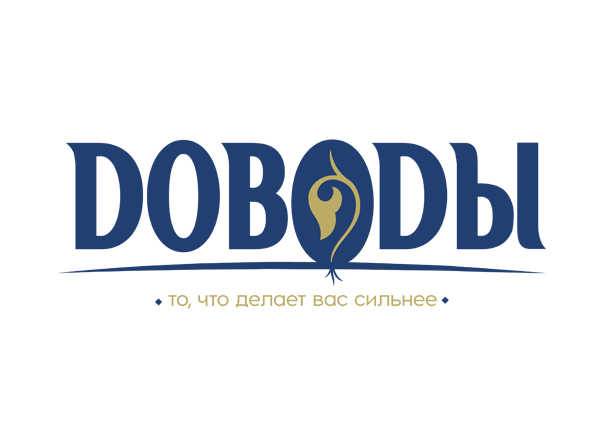 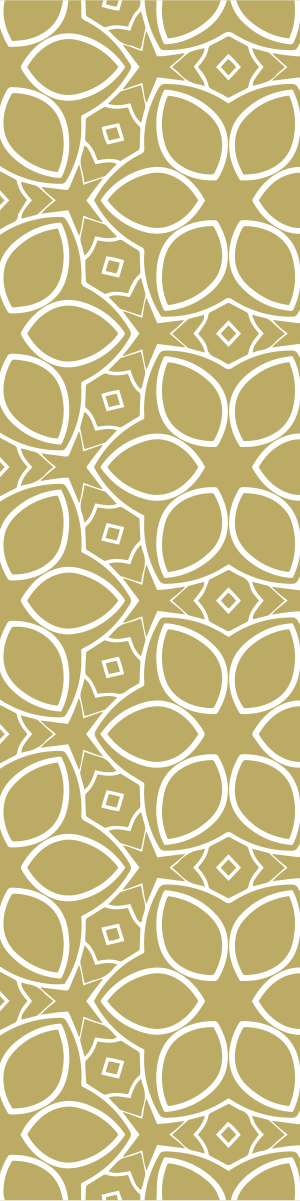 